Рассылается по спискуинформационно-аналитический бюллетень №23 (874)01 – 06 июня 2023 г.В номере:   Политика, идеология, инсайд	2Из центров власти	2Политические игроки	7Россия и мир	12Партии и общественные движения	15Новости из регионов	24Происшествия	28Весь спектр мнений	33Общественное мнение	33Мнение	42Интервью	46Новости экономики, общества	54Экономика, финансы, фондовые рынки	54Общество	60Полезная информация	69В опыт управленца	69Познавательный блок	72Горизонты познания	72Анекдоты, цитаты, афоризмы	75Политика, идеология, инсайдИз центров властиГлавы муниципалитетов не смогут подрабатывать в местных учрежденияхИнициатива призвана исключить конфликт интересовПравительственная комиссия по законопроектной деятельности одобрила законопроект о запрете совмещать должность главы муниципального образования, работающего на непостоянной основе, с другими должностями в органе местного самоуправления или должностью руководителя муниципального учреждения (предприятия) этого муниципалитета. Об этом рассказали два участника заседания комиссии, прошедшего 5 июня.Соответствующие поправки вносятся в ч. 3.1 ст. 12.1 закона «О противодействии коррупции». Изменения подготовлены Минюстом во исполнение подпункта «а» пункта 1 Национального плана противодействия коррупции на 2021–2024 гг., утвержденного указом президента от 16 августа 2021 г. Норма будет распространяться на глав муниципальных образований, избранных после принятия закона.Законопроект направлен на совершенствование антикоррупционного законодательства, отмечается в пояснительной записке к нему. В ней также сообщается, что проект подготовлен на основании информации высших исполнительных органов субъектов РФ, согласно которой из 3126 глав муниципалитетов, осуществляющих свои полномочия на непостоянной основе, 190 совмещают эту должность с должностью в органе местного самоуправления или должностью руководителя учреждения (предприятия) этого муниципального образования (последних – 189 из 190).Председатель комитета Госдумы по региональной политике и местному самоуправлению Алексей Диденко (ЛДПР) сказал «Ведомостям» лишь, что поддерживает инициативу.Его заместитель Михаил Матвеев (КПРФ) в целом считает, что должность главы муниципалитета по определению должна быть только на постоянной основе. «При этом во многих регионах главы муниципальных образований, возглавляющие представительный орган, осуществляют свои полномочия на общественных началах. В свое время это продавили в рамках сокращения расходов, и в итоге, на мой взгляд, это существенно снижает качество работы», – сказал депутат «Ведомостям».Главы осуществляют полномочия на непостоянной основе в значительной части муниципальных образований, особенно в поселениях, где по уставу ими являются председатели совета депутатов, говорит политюрист Олег Молчанов. Администрациями там руководят наемные главы (сити-менеджеры), выбираемые депутатами по конкурсу. «Председатель совета (глава) может занимать эту должность на неосвобожденной основе и часто работает в системе исполнительной власти (например, директор МУП). Нововведения призваны исключить такой конфликт интересов, когда глава совета, с одной стороны, как директор МУП – подчиненный сити-менеджера, а с другой стороны, должен оценивать качество работы этого же сити-менеджера как руководитель совета», – пояснил эксперт «Ведомостям».В совмещении должностей главой муниципального образования нет явной коррупционной составляющей, но оно может вызывать «кривизну» при распределении бюджетных средств, считает член Общественной палаты России, председатель комиссии по территориальному развитию и местному самоуправлению Андрей Максимов. «Видимо для того, чтобы избежать избыточного перетягивания каната главой в сторону своего учреждения и пролоббировать диспропорциональное финансирование одного предприятия в ущерб другим, инициированы эти поправки», – сказал он.***Эксперты нашли самые открытые региональные парламентыПетербургский Фонд развития городского самоуправления «1870» составил рейтинг открытости региональных парламентов. Самым открытым, по мнению экспертов, оказался парламент Республики Татарстан, также в тройке лидеров дума Астраханской области и краевое законодательное собрание Забайкалья. Исследователи отмечают, что заксобрания активно используют технические возможности, чтобы сделать свою работу более прозрачной. В то же время существуют негативные тенденции, связанные с «внутренней открытостью»: растет неравенство в доступе партий к СМИ и распределению руководящих постов в парламентах.Фонд проводит исследование «Парламент на ладони» уже в третий раз (первые два были проведены в 2020 и 2021 годах). Авторы изучили парламенты 85 регионов, за исключением новых территорий, где введено военное положение, предусматривающее особый режим работы законодательных органов. В этом году первые места рейтинга открытости парламентов заняли Республика Татарстан, Астраханская область, Забайкальский край.«За минувший год Госсовет Татарстана улучшил сразу восемь показателей, в том числе организовал прямые трансляции заседаний комитетов и комиссий, разместил в открытом доступе видеоархивы заседаний парламента и его органов, обеспечил публикацию внесенных документов в машиночитаемом виде, расширил представительство в социальных сетях»,— отмечают исследователи. Дума Астраханской области совершила за год «впечатляющий рывок» — с 52-го на 2-е место. Парламент Забайкалья «традиционно занимал позиции среди локомотивов рейтинга», но впервые вошел в тройку лидеров. У Москвы — 12-е место, хотя в 2020 и 2021 годах она занимала соответственно первую и вторую строчки. Аутсайдерами рейтинга оказались республики Кабардино-Балкария, Тыва и Алтай. «Полученные нами данные указывают на формирование "опорного каркаса" в Приволжском, Центральном и Сибирском макрорегионах, где складываются конгломераты региональных парламентов—лидеров открытости»,— отмечают исследователи.Эксперты выявили тенденцию к открытости: растет присутствие парламентов в соцсетях, все большее их число транслируют пленарные заседания в интернете, публикуют стенограммы, тексты внесенных и принятых законопроектов. Авторы, как и в прежних исследованиях, оценивают корреляцию открытости и бюджетных расходов на содержание парламента: «Открытость требует бюджетных средств на внедрение электронных сервисов, обучение специалистов, внешний аудит. Однако объективные данные свидетельствуют: парламенты с существенными расходами далеко не всегда открыты для своих избирателей и налогоплательщиков и, наоборот, парламенты со скромными бюджетами нередко показывают примеры открытости и доступности для избирателей».Критериями открытости принятия решений исследователи считают наличие трансляции пленарных заседаний, а также комитетов и комиссий, доступность на официальном сайте архива видеозаписей, публикацию стенограммы, результатов голосования и проектов повестки дня. Чтобы оценить открытость законотворческой работы, эксперты исследовали публикацию внесенных и принятых законопроектов и информацию о стадиях работы над ними. Оценивалась также обратная связь по разным каналам — телефону, электронной почте, через электронную форму самого парламента. Исследователи отмечают, что в день обращения электронные формы действовали на сайтах 74 региональных парламентов, однако только 29 из них полностью соответствовали требованиям закона «О порядке рассмотрения обращений граждан РФ». Лишь 15 парламентов дали конкретные ответы на поставленный вопрос в определенный законом месячный срок.«Действуют избыточные требования к обращениям, не отлажены функции сервисов, сохраняются прогибиционные модели реакции на запросы граждан», — утверждают авторы.Зато обращение избирателя по телефону доступно в 77 региональных парламентах. Эксперты отмечают высокий технический уровень работы с устными обращениями: в 70 случаях им удалось дозвониться по телефону первого выбора с первого раза, «специалисты 59 парламентов вели разговор в вежливом тоне». Вместе с тем в некоторых парламентах телефон не опубликован на официальном сайте (Краснодарский край), работал на прием факсов (Алтай, Коми) либо не отвечал в течение всего эксперимента (Кабардино-Балкария, Калужская и Липецкая области и др.). Исследовалась также «социальная доступность» парламентов — информация о личном приеме депутатами граждан и наличие аккаунта в соцсетях.Исследователи обнаружили и негативные тенденции.Так, парламенты стали в целом менее развернуто отвечать на письменные обращения гражданин по электронной почте. Скорость ответов при этом выросла. Не все благополучно и с так называемой внутренней открытостью: сократилось представительство фракций в руководстве парламентов, ухудшилась ситуация с неравенством по присутствию партий в СМИ.«Региональные парламенты из конкурентных площадок все больше превращаются в площадки законодательного сопровождения исполнительной власти, — поясняет политолог Илья Гращенков. — Если раньше была борьба губернатора за влияние в заксобрании своего региона, то сейчас по больше части губернаторы являются распорядителями мест, должностей, комитетов. Снижается независимость заксобраний, постепенно они становятся скорее обслуживающей конструкцией, чем полемической площадкой, на которой реально представлены интересы граждан».Политические игрокиМихаил Мишустин: Северный морской путь - ключевой элемент транспортной связанности страныКаждый вложенный государством рубль в развитие Северного морского пути принесет бюджету страны 30 рублей, заявил премьер-министр Михаил Мишустин. Общий объем инвестиций в транспортный коридор составит около двух триллионов рублей.На стратегической сессии по развитию Северного морского пути (СМП) рассмотрели соответствующий план действий, который по поручению президента был утвержден в августе прошлого года. Он включает строительство более 50 ледоколов и судов ледового класса, портов и терминалов, аварийно-спасательных центров, группировки орбитальных спутников. "В целом инвестиции для его реализации в ближайшие 13 лет составят порядка двух триллионов рублей, - заявил премьер-министр. - Из них лишь треть - около 600 миллиардов - из федерального бюджета".В Арктике фактически формируется новая экономика, подчеркнул глава правительства. Ряд проектов уже реализован. Это, в частности, современная система управления, которая повысила эффективность судоходства, его безопасность. Построены три атомных ледокола, в том числе "Арктика" - самый мощный в мире. Морской терминал "Утренний" в Обской губе уже в августе должен принять плавучий завод по производству сжиженного природного газа. "Очень важно создать единый инфраструктурный комплекс, в который войдут новые порты, технические и аварийно-спасательные станции, системы мониторинга погоды и льдов, а также управления движением на всем протяжении Севморпути, - подчеркнул Мишустин. - Включая вывод на орбиту в текущем году - с опережением графика - пяти метеорологических спутников, которые обеспечат непрерывное наблюдение и помощь на всех арктических маршрутах".Интерес к Северному морскому пути проявляют иностранные партнер из числа тех, кто хочет укрепления отношений с РоссиейСМП сегодня рассматривается в качестве ключевого элемента повышения транспортной связанности самых труднодоступных территорий России. Правительство ранее подготовило законопроект о северном завозе, напомнил премьер. Документ уже прошел первое чтение в Госдуме. Речь в нем идет не только о доставке в удаленные районы страны грузов, критически важных для людей и организаций. "Решающим фактором для бизнеса является возможность свободно перенаправлять грузы по любому маршруту - в восточном или западном направлении, оставаясь при этом в российском территориальном море и исключительной экономической зоне, что значительно усиливает конкурентоспособность отечественных предприятий на мировом рынке", - заметил Мишустин. Дальнейшее расширение инфраструктуры на Крайнем Севере позволит организовать поставки, для которых не хватает мощности Восточного полигона железных дорог. "Наша задача - обеспечить рентабельную грузовую базу, если хотите, на вырост", - заметил Михаил Мишустин. Для этого подписано шесть соглашений с ключевыми инвесторами, и в ближайшие годы ведущие компании, работающие в регионе, намерены увеличить объем перевозок по СМП до уровня свыше 190 миллионов тонн. "В результате реализации таких проектов дополнительные поступления в бюджет составят более 20 триллионов рублей, - заявил премьер-министр. - То есть каждый вложенный бюджетный рубль принесет государству порядка 30 рублей".Интерес к Северному морскому пути проявляют иностранные партнеры из числа тех, кто хочет укрепления отношений с Россией, обратил внимание Мишустин. Для них это кратчайший водный маршрут транзита товаров из стран Юго-Восточной Азии и Китая в порты Европы.Благоприятные условия складываются для развития туризма в Арктическом регионе. Крайний Север посещают более 1,5 миллиона туристов в год, привел председатель правительства данные. "Это тоже необходимо учитывать, - попросил премьер. - Ведь сектор гостеприимства имеет один из самых высоких мультипликаторов для экономики. Особенно много он создает рабочих мест".Правительство должно подготовить дальнейшие шаги для наращивания возможностей Севморпути, считает премьер. Прежде всего выработать меры, чтобы перенаправить грузовую базу с Запада на Восток. "От решения этих вопросов зависит благополучие жителей Арктической зоны, Дальнего Востока и развитие нашей экономики в целом", - заключил Михаил Мишустин.***Депутат Затулин заявил, что цели СВО не выполнены. В партии обсудят его формулировкиВ «Единой России» начали обсуждать возможное лишение поста первого зампреда комитета Госдумы по делам СНГ Константина Затулина или же исключение его из фракции, сообщают «Ведомости». По словам источника издания, причиной стали высказывания депутата об СВО – Затулин заявил, что на сегодняшний день РФ не достигла заявленных целей операции. Сам Затулин подчеркнул, что сказал это, чтобы призвать к достижению этих целей в будущем.В партии «Единая Россия» ведутся консультации по поводу публичных заявлений члена думской фракции «ЕР», первого заместителя председателя комитета по делам СНГ Константина Затулина. Об этом со ссылкой на два источника в партии и источник, близкий к администрации президента, сообщает газета «Ведомости».Источник, связанный с АП, заявил журналистам, что «пока рано говорить о том, какие меры будут приняты». Собеседник газеты в «ЕР» заявил, что ситуация находится на контроле у первого замглавы фракции единороссов Вячеслава Макарова. Затулин может быть лишен поста первого зампреда комитета по делам СНГ или же исключен из рядов фракции, сообщил один из источников «Ведомостей». По его словам, у партийцев «накопились вопросы» к Затулину по поводу его заявлений.Константин Затулин не состоит в «Единой России», но является членом ее думской фракции.1 июня он выступал на форуме «Какая Украина нам нужна?», организованном МИА «Россия сегодня». В ходе своей речи Затулин заявил, что России требуется в сложных условиях «перевод жизни на военные рельсы». Он также сообщил, что задачи специальной военной операции не выполнены.«Какие у нас были цели, официально заявленные в начале военной операции? Вы все помните – денацификация, демилитаризация, нейтралитет Украины и защита жителей Донецкой и Луганской народных республик, которые все это время страдали. По какому из этих пунктов мы достигли результатов на сегодняшний день?» — задался вопросом парламентарий.Он также подчеркнул, что Россия «пока не демонстрирует таких победных результатов, которые хотели бы сами себе поставить в заслугу». Среди прочего, указал Затулин на незанятый город Запорожье и оставленный Херсон.Кроме того, Затулин предположил, что изначальный план СВО сводился к тому, что «достаточно быстро после нашей силовой акции украинское государство разваливается, и без особенных жертв удается достичь того, чего не удалось достичь в течение восьми лет, пока пытались реализовать Минские соглашения».Однако теперь «всем очевидно, что план не состоялся, и мы должны переходить к другому плану». При этом прекращение огня Затулин назвал «поражением той затеи, того замысла, который был в самом начале».В комментарии Константин Затулин заявил, что никто из руководства фракции с ним по поводу этих слов не связывался. В разговоре с Telegram-каналом «Подъем» он выразил мнение, что его слова вырвали из контекста.«Я все сказал, что считал нужным, и более того, когда увидел, что намеренно передергивают мной сказанное и вырывают из контекста, по этому поводу отреагировал. Я говорил о том, что на данный момент цели СВО не достигнуты, затем, чтобы вслед за этим сказать, что нужно сделать для того, чтобы достичь этих целей», — подчеркнул депутат.Председатель думского комитета по делам СНГ Леонид Калашников заявил «Подъему», что решение о дальнейшей судьбе Затулина будет принимать «Единая Россия».«Он парень весьма авторитетный, толковый, интеллигентный, у него есть, как и у всякого из нас, какие-то недостатки, но это не мое дело обсуждать его должность. Это партия решает, кого назначить на ту или иную должность. Комитет это не решает», — пояснил он.***Путин поддержал Воробьева в намерении переизбраться на пост губернатора ПодмосковьяГубернатор Московской области Андрей Воробьев попросил президента Владимира Путина поддержать его кандидатуру на следующих выборах главы региона. Глава государства оценил качество работы губернатора и поддержал его планы переизбираться.«Все показатели у вас в норме, по некоторым Московская область является лидером, социально значимым показателям, поэтому заделы хорошие. Если у вас желание есть и — самое главное — если люди поддерживают, то желаю вам дальнейших успехов»,— сказал господин Путин на встрече с губернатором (цитата по «РИА Новости»). Вместе с тем Владимир Путин отметил, «чего не было сделано», указав на необходимость работать с избирателями. Он призвал Андрея Воробьева показывать населению, чего удалось достичь, «по-честному говорить», что и за счет каких средств планируется сделать. «Надо быть убедительным, в целом в делах у вас так и получается»,— подчеркнул президент.Андрей Воробьев впервые возглавил Московскую область в 2012 году: тогда Владимир Путин назначил его временно исполняющим обязанности губернатора. В дальнейшем он одержал победу на выборах, затем переизбирался. Следующие выборы главы региона пройдут 10 сентября 2023 года.Россия и мирReuters: руководители 20 крупнейших разведок мира провели секретную встречу в СингапуреПредставители разведок из примерно 20 стран мира, включая США и Китай, провели секретную встречу в Сингапуре, сообщает Reuters. Они обсудили конфликт на Украине, международную преступность и другие вопросы. Собеседник агентства назвал мероприятие «важным элементом международной теневой повестки дня». Прежде о таких встречах не сообщалось в СМИ, хотя они проводятся в Сингапуре каждый год.Высокопоставленные представители 20 крупнейших разведок мира провели тайную встречу в рамках саммита по вопросам безопасности «Диалог Шангри-Ла» в Сингапуре, пишет Reuters со ссылкой на пять источников.Как отмечают собеседники агентства, подобные встречи правительство Сингапура организует каждый год — они незаметно проходят параллельно с саммитом по безопасности, недалеко от места его проведения. Прежде СМИ не сообщали об этом мероприятии.«Встреча является важным элементом международной теневой повестки дня», — сказал Reuters человек, знакомый с ходом дискуссий.Он также отметил, что такие мероприятия способствуют пониманию намерений сторон и результата, к которому они стремятся.Встречу посетили, среди прочих, представители разведок США, Индии и Китая. В американскую делегацию входила директор национальной разведки Аврил Хейнс. В составе делегации из Нью-Дели встречу посетил директор исследовательского и аналитического отдела разведки Индии Самант Гоэль.Российского представителя на встрече не было, уточнил один из собеседников Reuters. Замминистра обороны Украины Владимир Гаврилов посетил основной саммит, но сообщил, что не был на совещании разведсообщества.Темы для обсужденияReuters отмечает, что стороны беседовали в ключе сотрудничества, а не конфронтации. Среди главных тем были военные действия на Украине и транснациональная преступность.Представитель Министерства обороны Сингапура заявил, что во время участия в «Диалоге Шангри-Ла» участники, в том числе высокопоставленные должностные лица разведывательных служб, «пользуются возможностью встретиться со своими коллегами».«Министерство обороны Сингапура может содействовать некоторым из этих двусторонних или многосторонних встреч», — сказал представитель и отметил, что участники считают такие встречи в кулуарах полезными.Агентство указывает, что США, Великобритания, Канада, Австралия и Новая Зеландия уже проводят регулярные встречи представителей разведок и используют так называемую сеть Five Eyes для сбора и обмена широким спектром разведданных. Однако большие встречи, где участвуют и другие представители мирового разведывательного сообщества, случаются реже и почти никогда не предаются огласке.«Среди разведывательных служб существует негласный кодекс: они могут говорить, когда с более формальной и открытой дипломатией дело обстоит тяжело — это очень важный фактор во времена напряженности», — отмечает агентство.Во время осуждения кибербезопасности на основной части саммита в ответ на вопрос китайского офицера глава нацразведки США заявила о важности сотрудничества.«Абсолютно важно, даже когда существует недоверие и даже когда вы сталкиваетесь с фактическими противниками, все равно пытаться сотрудничать по вопросам, представляющим взаимный интерес, а также пытаться справиться с возможностью эскалации», — сказала Аврил Хейнс.«Диалог Шангри-Ла» — это крупнейший форум по безопасности в Азиатско-Тихоокеанском регионе, который проводится с 2002 года. Его организует лондонский Международный институт стратегических исследований.Визиты разведки США в КитайКак выяснила Financial Times, на фоне возросшей напряженности между Вашингтоном и Пекином в мае глава ЦРУ Уильям Бернс совершил секретную поездку в Китай и провел там переговоры.«В прошлом месяце Бернс побывал в Пекине, где встретился с китайскими коллегами и подчеркнул важность поддержания открытых линий связи по разведывательным каналам», — подтвердил Reuters один из американских чиновников.После визита главы ЦРУ в Китай президент США Джо Байден сообщил об ожидании неизбежного потепления в отношениях двух стран. FT отмечает, что Байден несколько раз просил директора ЦРУ выполнять деликатные миссии как внутри страны, так и за рубежом. В частности, в ноябре 2021 года Бернс приезжал в Москву, чтобы убедить российские власти не начинать военные действия на Украине.Партии и общественные движенияПолитические партии с начала года получили финансирование на 8,3 млрд рублейПоловина из этих средств досталась «Единой России»Центризбирком (ЦИК) опубликовал данные о поступлении и расходовании средств политических партий за I квартал 2023 г. За I квартал партиям поступило имущество на 8,4 млрд руб., из них 8,3 млрд – денежные средства. Больше всего за I квартал получила «Единая Россия» – 4,9 млрд руб. (из них 4,8 млн – денежные средства). На 2-м месте – КПРФ: партия получила 1,6 млрд руб. ЛДПР получила за I квартал 661 млн, «Справедливая Россия» – 648 млн, «Новые люди» – 467 млн. Согласно отчетности, почти все средства – это деньги, поступающие парламентским партиям из федерального бюджета («Единой России» из бюджета выделено 4,2 млрд руб.).Партия имеет право на госфинансирование, если она получила не менее 3% голосов на выборах в Госдуму или ее кандидат в президенты получил не менее тех же 3% голосов. По результатам выборов в парламент финансирование составляет ежегодно 152 руб. за каждый голос избирателя, а по результатам выборов главы государства – 152 руб. за голос единоразово. На думских выборах 2021 г. больше 3% голосов, которые необходимы для госфинансирования, смогли набрать пять парламентских партий: за «Единую Россию» проголосовало 28 млн избирателей, за КПРФ – 10,66 млн, за ЛДПР – 4,25 млн, за «Справедливую Россию» – 4,2 млн, за «Новых людей» – 2,99 млн.Суммы, которые поступили на счета непарламентских партий, значительно меньше. Больше всего получило «Яблоко» – 39 млн руб. (почти вся сумма – это пожертвования от юрлиц), затем – Партия возрождения России: 7 млн руб. Меньше всего получила партия «Гражданская инициатива» – всего 100 руб. При этом даже пария «Парнас», которая была ликвидирована Верховным судом неделю назад, получила 1 млн руб.Всего ЦИК приводит данные о формировании имущества 17 партий, отмечая, что остальным за I квартал финансирование не поступало, как не было с их стороны и расходования средств. Всего сейчас на сайте Минюста приводится список из 27 зарегистрированных политических партий.Если сравнивать с I кварталом 2022 г., то финансирование партий даже увеличилось – примерно на 400 млн руб. Тогда поступило имущество на сумму 7,9 млрд руб., из них 7,8 млрд – денежные средства. Пропорция была та же. «Единой России» досталось 4,4 млрд руб., КПРФ – 1,6 млрд руб. У ЛДПР было 673 млн руб., у «Справедливой России» – 645 млн руб., у «Новых людей» – 462 млн руб. «Яблоко» тогда тоже занимало 6-е место с 36 млн руб.Единороссы больше всех партий потратили на уставную деятельность – 1,2 млрд руб. (из них 300 млн – на содержание руководящих органов партии, а 157 млн – на пропагандистскую деятельность). КПРФ израсходовала 388 млн руб. Причем у коммунистов 43 млн ушло на учреждение и содержание партийных СМИ, а 40 млн – на содержание начальства. ЛДПР на уставную деятельность было потрачено 89 млн, «Справедливая Россия» израсходовала 192 млн, а «Новые люди» – лишь 27 млн руб.«Существующая система финансирования партий работает с 2001 г., т. е. более 20 лет. За это время менялись лишь ограничения, касающиеся финансирования: например, менялась предельная сумма пожертвований и другие нормы. В целом система рабочая», – говорит юрист Гарегин Митин. Если партия не представляет отчетность, это не значит, что она деятельность не ведет, полагает он: «Возможно, не представившие отчетность попросту небрежно относятся к своим обязанностям».***Парламентские фракции разошлись в оценках допустимой критики действий властейНа фоне военной операции на Украине российские парламентские партии ставят определенные пределы допустимой критики решений действующей власти со стороны рядовых членов. У каждой партии такие стоп-линии свои. Депутаты от «Единой России» (ЕР) и ЛДПР говорят, что оценивать сообразность собственной риторики текущей внутриполитической обстановки партийцы в силу статуса должны уметь самостоятельно. В КПРФ и «Справедливой России — За правду!» (СРЗП) сообщили, что по всем ключевым вопросам партией изданы программные заявления, подразумевающие абсолютную солидарность партийцев. «Новые люди» (НЛ) считают, что границу между здоровой критикой и дискредитацией определяет целеполагание высказывающегося.Как считают в парламентских партиях, их представители должны следить за своими высказываниями по специальной военной операции (СВО). За неаккуратные слова по этой теме могут последовать санкции. Так, в понедельник «Ведомости» со ссылкой на собственные источники сообщили, что в «Единой России» идут консультации по поводу высказываний первого зампреда комитета по делам СНГ Константина Затулина. Входящий в думскую фракцию ЕР депутат на одном из публичных мероприятий заявил, что Россия не достигла заявленных целей СВО. СМИ утверждают, что за свои слова господин Затулин может лишиться занимаемой должности. Источники в думской фракции ЕР слышали об этом обсуждении. Согласно регламенту Думы, решения об освобождении председателей комитетов Государственной думы и их заместителей от должности принимаются голосованием всех депутатов (нужно простое большинство) и оформляются постановлениями палаты. Сам господин Затулин сообщил РБК, что его реплики «выдергивают из контекста» и «цитируют, что нравится», нарушая тем самым «целостность изложения».Другой депутат от «Единой России», Андрей Альшевских, заявил, что проговорить свою точку зрения на те или иные вопросы рядовые партийцы традиционно могут до принятия решения по тому или иному вопросу. В дальнейшем членов партии просят публично придерживаться консолидированной позиции.«У нас постоянно идет общение как с партийным, так с фракционным руководством, — рассказал господин Альшевских. — Если вы хотите спросить, было ли так, как в старые времена, чтобы парторги публично рассматривали личное дело каждого и так далее,— такого не было. Если руководство посчитает необходимым провести разговор с коллегами (по поводу нарушения партийной дисциплины), оно это сделает… Мы все прекрасно понимаем, что происходит, и отдаем себе отчет в своих действиях, поступках и словах. И каждый несет ответственность за свои поступки и слова. Тем более мы наделены властью — мы все-таки депутаты Госдумы».Схожей позиции придерживаются в ЛДПР. Заместитель руководителя фракции ЛДПР в Госдуме Ярослав Нилов заявил, что никаких специальных установок относительно публичных высказываний (или содержащейся в них критики) в партии нет: «У нас все депутаты — взрослые люди, с пониманием относящиеся к происходящему и понимающие, что можно говорить публично, а что нельзя, где можно добавить эмоций, а где нельзя, и как те или иные публичные высказывания могут быть использованы в антинациональных интересах».КПРФ очертила границы допустимой риторики для членов партии уже давно, рассказал зампред ЦК КПРФ Юрий Афонин. По его словам, все ключевые вопросы, касающиеся развития страны, оговорены программой партии и соответствующими заявлениями партийного руководства. Изложенные таким образом тезисы требуют от спикеров солидарности с ними при любом публичном изложении собственной позиции.«Это касается не только специальной военной операции, это целый ряд вопросов в развитии страны, в том числе идеологические вопросы и вопросы, касающиеся отношения к власти,— указал господин Афонин.— Касаемо СВО, в первые месяцы президиум ЦК принял несколько ключевых постановлений, были программные заявления Геннадия Андреевича Зюганова. Мы проводили широкую разъяснительную работу… В публичных выступлениях коммунисты должны исходить из партийной позиции и не нарушать уставные нормы партии словом, текстом или делом». Высказать свою критику члены КПРФ могут в ходе внутрипартийных, непубличных мероприятий, сообщил господин Афонин. По вопросам военной операции на Украине, напомним, КПРФ «проводит линию на солидарность с правящей партией "Единая Россия" и президентом Путиным» (комментарий к статье международного отдела ЦК Коммунистической партии Греции «Об империалистической войне на Украине и позиции КПРФ» от 17 мая 2022 года).Представители СРЗП также ссылаются на ограничения, обусловленные партийными документами. Член президиума партии, зампред думского комитета по просвещению Яна Лантратова рассказала, что соответствующие положения разрабатываются строго в рамках внутрипартийной дискуссии. «Мы для выработки нашей позиции всегда заслушиваем все представленные мнения, чтобы найти наиболее обоснованную точку зрения, — сказала госпожа Лантратова. — У нас никто из депутатов — региональных и федеральных — не ограничивается в своей деятельности. Но если кто-то в какой-то момент понимает, что не разделяет взгляды партии и начинает доносить до избирателей совершенно другие взгляды, то рано или поздно этот человек меняет партию. Безусловно, в любой партии существуют границы допустимых высказываний для членов партии и тем более для депутатского корпуса. Эти ограничения обусловлены уставными документами и идеологическими (программа партии, манифесты, меморандумы, резолюции)». Напомним, СРЗП регламентировала безусловную поддержку военной операции на Украине в ходе XII съезда (руководящий орган партии) в мае 2023 года.Партия «Новые люди» оценивает допустимость критики (в том числе критики армии), исходя из мотивов тех, кто ее допускает. Вице-спикер Госдумы от НЛ Владислав Даванков считает, что дискредитацией могут считаться только те реплики, которые были высказаны с целью дискредитировать: «Границы между здоровой критикой и дискредитацией армии простые. Если цель — помочь людям, то молчать не нужно. Некоторые не получают выплаты, или есть случаи задержаний за желто-синюю одежду. Это перегибы на местах, которые не связаны с действиями армии. Такая критика не дискредитирует, а помогает».***Более 20 региональных депутатов из оппозиционных партий приняли участие в праймериз «Единой России»В праймериз «Единой России» перед сентябрьскими выборами в региональные парламенты и гордумы административных центров приняли участие более 20 действующих депутатов, ранее получивших свои мандаты под знаменами других партий, а также три бывших самовыдвиженца. При этом такие перебежчики показывают в конкуренции с единороссами неплохие результаты: по предварительным данным, рассчитывать на выдвижение от партии власти могут 16 из них. Больше всего таких участников праймериз пришло из «Справедливой России — За правду».21 участник предварительного голосования по определению кандидатов ЕР в региональные парламенты и гордумы административных центров ранее уже имели мандаты, которые получили, выдвинувшись от других партий. Еще трое депутатов ранее баллотировались в качестве самовыдвиженцев. Большинство из таких депутатов, судя по данным праймериз, планируют выдвинуться по одномандатным округам.Партийным билетом ЕР к началу праймериз обладал только один такой кандидат. Остальные участвовали в статусе беспартийных или сторонников партии.Лидером по числу таких мигрировавших депутатов стала «Справедливая Россия — За правду» (СРЗП). 12 человек, ранее успешно сходивших на выборы под ее знаменами, в этом году участвовали в праймериз «Единой России». Наибольшие потери — по два депутата — СРЗП понесла в Башкирии, Бурятии, Великом Новгороде и Екатеринбурге. КПРФ и ЛДПР лишились троих и четверых депутатов, представлявших их на выборах текущих созывов, соответственно. Еще два депутата, принявшие в этом году участие в праймериз ЕР, ранее выдвигались от «Гражданской платформы» и «Патриотов России».Часто депутаты-«перебежчики» показывают на праймериз ЕР неплохие результаты. Так, в Забайкальском крае экс-глава фракции СРЗП в региональном парламенте Владимир Иванченко занял второе место на праймериз по региональной группе №6 и первое по одномандатному округу №6. Его коллега по парламенту Вадим Фомин, избранный от ЛДПР, показал результат похуже: на предварительном голосовании в одномандатном округе №8 он второй.В Башкирии два представителя СРЗП в региональном парламенте Юрий Игнатьев и Рамазан Рамазанов заняли первые места на праймериз по тем территориям, где баллотировались. А вот в Бурятии из двух таких же бывших представителей эсеров Баира Гармаева и Виталия Лыгденова первое место в своем округе занял только один — господин Гармаев. Зато там же победителем по территориальной группе №9 стал самовыдвиженец Александр Цыденов.На праймериз по отбору кандидатов в Екатеринбургскую гордуму победные результаты (заняли первые места в одномандатных округах, где баллотировались) показали два «перебежчика» из СРЗП — Михаил Вечкензин и Александр Колесников. А вот их коллега по городскому парламенту от КПРФ Андрей Пирожков на праймериз ЕР занял в округе №21 только четвертое место.Всего на праймериз в региональные парламенты победные результаты показали восемь из 13 депутатов, ранее выигравших выборы от других партий.По праймериз в гордумы статистика похожая: победителями в них можно считать восьмерых «перебежчиков» из 16.Больше всего победителей среди бывших выдвиженцев от эсеров — 10 человек из 14, принявших участие в праймериз. Право баллотироваться от ЕР также заработали по два бывших депутата, выдвигавшихся от ЛДПР и КПРФ. Из непарламентских партий проходное место занял один бывший представитель «Патриотов России». 12 из 14 победителей праймериз ЕР, бывших депутатами от других партий, намерены бороться за депутатские кресла в одномандатных округах, где они уже выигрывали выборы.Что касается бывших самовыдвиженцев, в этот раз среди участвующих в отборе кандидатов ЕР их было всего трое. Победу одержали двое из них. Это упомянутый Александр Цыденов, баллотирующийся в Бурятский хурал, и Виталий Бондарев, собирающийся сохранить свой мандат в новом созыве Красноярской гордумы. Отметим, что победа на праймериз еще не означает автоматического выдвижения от ЕР. Финальное слово в определении своих кандидатов остается за партийными руководящими органами.«То, что взор "Единой России" упал на другие партии, говорит о том, что у них не хватает своей "скамейки запасных", — считает политтехнолог Владимир Перевозчиков. — Она у "Единой России" не такая большая, им надо где-то проводить рекрутинг. Они в этом рекрутинге обращают внимание на тренды — в данном случае СВО — и тех, кто себя проявил ранее на политическом поле». «Переход от эсеров непосредственно в "Единую Россию" говорит об ослаблении и центральной партийной власти, и региональных отделений, — рассуждает господин Перевозчиков. — СРЗП такой подбитый летчик: падают рейтинги, Миронов уже не тот, новых лидеров не появляется. Раз депутаты, люди опытные, считают, что под флагом СРЗП они не изберутся… Рыба ищет, где глубже, а депутаты — где лучше с точки зрения прохождения». Политолог Алексей Макаркин объясняет миграцию региональных депутатов из СРЗП идеологической эволюцией, активно развернувшейся к моменту объединения «Справедливой России» с «За правду!» Захара Прилепина: «Эсеры — традиционно партия "за все хорошее": спокойные, умеренные, социально ориентированные. И привлекала партия к себе таких же спокойных политиков, которые шли под лозунгами, связанными со здравоохранением, образованием… После СВО эволюция усилилась, теперь это государственно-патриотическая партия. Для части политиков, которые пришли туда, когда партия только формировалась, это очень некомфортно психологически. Партия изменилась, политики уходят». Эксперт отмечает, что после смерти Владимира Жириновского некоторые эксперты ожидали увидеть в лидерах по числу перебежчиков ЛДПР, но этого не произошло — во многом из-за того, что партия сумела сохранить свои рейтинги.Новости из регионовПутин обсудил развитие транспортной доступности в новых регионах РоссииСитуацию с дорогами в новых регионах России президент Владимир Путин обсудил на совещании в Кремле с министром транспорта Виталием Савельевым и главой РЖД Олегом Белозеровым. В центре внимания - вопросы транспортной доступности Новороссии и Донбасса. Отдельно главе государства доложили о восстановлении Крымского моста и результатах работы РЖД.Уже в 2024-2025 годах аэропорт Мариуполя сможет заработать, если позволит обстановка, сообщил глава Минтранса. "В наше общее развитие также попадают пять аэропортов - это Мариуполь, Донецк, Луганск, Херсон и Запорожье. Когда появится возможность, мы начнем с Мариуполя. Мы сейчас занимаемся подготовкой проектно-сметной документации. Считаем, что, если позволит обстановка, в течение 2024-2025 годов мы сможем задействовать этот аэропорт. Остальные будут чуть позже, поэтапно, потому что там есть разрушения", - сказал Савельев. Он также доложил, что планируется отремонтировать в текущем году в новых регионах 761 километр автомобильных дорог и 26 искусственных сооружений на них. "Деньги у нас есть. В прошлом году мы потратили 53 млрд рублей, в этом году у нас практически 75 млрд рублей, и примерно в таком же объеме мы выполняем работы в 2024 и 2025 годах", - рассказал министр.Кроме того, состояние федеральных дорог новых регионов к марту доведут до 85% от норматива. По словам министра, в целом сеть автомобильных дорог в новых российских регионах без учета Крыма составляет 21 тыс. километров, из которых 1039 километров - федеральные дороги и скоро будут приняты в российскую федеральную собственность. "Мы вместе с регионами определили опорную дорожную сеть, как мы это делали у себя в Российской Федерации до этого. Это примерно 2,5 тыс. километров, и эти 2,5 тыс. километров включают в себя как федеральные дороги, так и региональные", - добавил чиновник.В новых регионах России в 2023 году планируется отремонтировать около 760 километров дорогПутин также обсудил с главой Минтранса восстановление морского порта в Мариуполе. Савельев, в частности, доложил, что в порту Мариуполя 22 причала, из них в рабочем состоянии - 14. В настоящее время ведутся работы по подъему затонувших судов, добавил министр. По его словам, текущая мощность порта оценивается в 3,4 млн тонн грузов, тогда как в 2014 году порт переваливал 15,5 млн тонн. "Поэтому порт достаточно серьезный, мы его будем полностью восстанавливать", - заключил Савельев. Путин в ответ уточнил, сколько составляет глубина у причалов и смогут ли в порт заходить большие суда. Когда глава Минтранса ответил утвердительно, Путин заметил, что "это расширяет наши возможности".Восстановление Крымского моста - еще один важный вопрос, который обсуждался на встрече. Савельев рассказал, что железнодорожные пути Крымского моста планируется привести в нормативное состояние до 1 июля. "По железнодорожной части моста тоже успешно работа проведена: 5 мая текущего года открыто движение по второму пути. Сейчас - до 1 июля - мы завершим, приведем в нормативное состояние первый путь, который до этого находился в работе", - сказал он.Глава РЖД Олег Белозеров рассказал о новых проектах компании и развитии отрасли в целом. Белозеров поблагодарил президента за поддержку по инвестициям. "Мы едем с очень большим напряжением, практически на пределе, и без развития мы не сможем везти больше. Рекордная программа - 1 трлн 100 млрд рублей. Практически 500 млрд вкладывается в развитие", - отметил он.Путин заметил, что РЖД нужно соблюдать сроки инвестпрограммы, чтобы инфраструктура успевала за потребностями экономики. "У нас многие вещи на пределе уже", - сказал он. В целом президент остался доволен показателями РЖД.***Владимир Путин обсудил с Сергеем Носовым ситуацию в Магаданской областиПрезидент РФ Владимир Путин провел в Кремле встречу с губернатором Магаданской области Сергеем Носовым и обсудил с ним инвестиции, зарплаты и демографию. Путин обратил внимание на проблемы в сфере ЖКХ и продолжающийся отток населения в Магадане, но в целом отметил, что у губернатора все получается. В ходе встречи президент поддержал выдвижение Носова на новый срок.Путин начал разговор с инвестиций в регион. "В принципе у вас палитра интересная по многим направлениям", - отметил президент. Палитра действительно оказалась интересной - от добычи золота до выращивания клубники. По словам Носова, Магаданская область вышла на 14-е место в рейтинге АСИ по привлекательности инвестиций. Одна из важных для региона сфер инвестиций - золотодобывающее производство. Губернатор рассказал, что в этом году запускаются две золотоизвлекающие фабрики в общей сумме на 10 тонн. "Мы прирастаем фактически на 20 процентов по объемам и, как говорится, поборемся за первое место в общей добыче золота, хотя сегодня занимаем первое место только по рассыпному", - сообщил он.Активные инвестиции идут и в сельское хозяйство. Так, Носов рассказал о восстановлении санатория "Талая", который еще в Советском Союзе построили на горячих источниках. "Частный предприниматель выкупил и восстановил. В этом году заканчиваем этот объект. Самое главное - на горячих источниках в подходящем тепле успел поставить голландские теплицы. Сегодня мы клубнику даже выращиваем в этих теплицах, не только помидоры и огурцы", - сообщил он. По словам Носова, это очень важно для региона. "Для колымчан - особенно зелень, потому что здесь мы в потреблении отстаем, и завоз ее достаточно дорог, даже дороже, чем мяса", - сказал он. Путин в ответ заметил, что и уровень зарплат выше в Магаданской области, чем в среднем по стране. "Правда, и цены повыше, это понятно, но все-таки, а отток населения продолжается", - заметил он.Носов рассказал, что "одной ногой люди уже выбрали Колыму". "Это место работы, и то, что мы сегодня делаем, или программы, которые мы реализуем по вашему поручению в рамках нацпроектов, инвестиционных программ в социальную сферу, мы создаем условия", - сказал он. Глава региона отметил, что главное решение о том, где жить, принимают все-таки жены. "Если они примут решение переехать или сочтут возможным к месту работы мужа, мы и здесь найдем работу для женщин: это и в сфере образования, здравоохранения и так далее", - рассказал он.Путин, в свою очередь, обратил внимание, что при выборе места для жизни людям важен не только уровень зарплат, но и общий комфорт - ситуация в здравоохранении, образовании и ЖКХ. "Вот с системой ЖКХ, конечно, здесь проблем у вас еще очень много", - указал президент. В ответ Носов рассказал, что в регионе намечена большая модернизация в этой сфере.В конце публичной части встречи Носов заявил о своем желании идти на новый губернаторский срок. Путин поддержал это решение главы региона.ПроисшествияКому выгодна катастрофа на Днепре и как она повлияет на спецоперацию: ответы на главные вопросы о разрушении Каховской ГЭС1. Кто ударил по плотине?Еще в первые недели СВО, наши войска очень быстро, почти не встречая сопротивления, заняли сухопутный коридор вдоль побережья Азовского моря и Левобережье Днепра вместе с Херсоном. Дальше начались тяжелые позиционные бои на плацдарме правобережья Днепра. К середине лета ВСУ поняли, что очистить этот плацдарм они не смогут, им не дадут. И тогда, было принято решение, не без помощи западных советников, отрезать нашу группировку от основных сил. Вместе с Херсоном. К этому моменту, на Украину были поставлены РСЗО «Хаймерс», способные очень точно бить на дистанции под сотню километров. Были в ВСУ и свои разработки - РСЗО «Ольха», дальность некоторых модификаций ракет сопоставимы с «Хаймерсами». Ими и начали разрушать мосты через Днепр и главное – дамбу Каховской ГЭС. Вес осколочно-фугасного заряда «Хаймерса» - 91 килограмм, «Ольхи» - 250 кг. Этого было недостаточно, чтобы разрушить мосты через Днепр.Украинцы выбрали тактику – «будем бить в одну точку, рано или поздно сломаем». К моменту ухода наших войск Антоновский и Дарьевский автомобильные мосты были практически разрушены ракетами, получив сотни попаданий. Но, дамба Новокаховской ГЭС еще держалась. Как мне рассказывали жители Новой Каховки и черноморские морпехи воевавшие в Приднепровье, в октябре прошлого года, в среднем, за сутки, по Каховской ГЭС выпускалась до 20 ракет. Пускали их в такой пропорции – на 10 ракет «Ольхи» 2 «Хаймерса». Украинские ракеты перегружали и «раздергивали» ПВО, а «Хаймерсы» попадали, если их не смогли перехватить. Доставалось и городу. В один из дней Новая Каховка получила налет из сотни ракет – кроме дамбы ГЭС был накрыт рынок и жилые кварталы. Каждый вечер в Новой Каховке включались сирены «воздушной тревоги» и начиналось… Все стеклопакеты в квартире, где я жил, держались на скотче. И мне еще повезло, в соседних многоэтажках, на сколько хватало глаза – целых стекол не было. Разумеется, при такой плотности огня, плотина ГЭС постоянно повреждалась. Ее чинили, на сколько это было возможно сделать под обстрелами. Но, вода точит камень, особенно, если воде «помогли» сотни ракет.2. Полностью ли она разрушена?Всего на Каховской ГЭС 28 пролетов, на момент написания этой заметки разрушена примерно половина, уничтожено здание с турбинным залом. Одна из турбин работала до сего дня, давала энергию на нужды ГЭС и в Новую Каховку. По мнению специалистов, на данный момент, разрушено «верхнее тело» дамбы, «нижнее» пока держится, через него идет «перелив». По опыту строительства таких сооружений, а в СССР он был колоссальный, основание дамбы может уже давно представлять собой монолит, благодаря давлению колоссальных масс воды. Процесс, чем-то похожий на создание алмазов.Но на данный момент, ремонт Каховской ГЭС невозможен, заявил мэр Новой Каховки Владимир Леонтьев.3. Что грозит населению ниже по Днепру?Правый берег Днепра, занятый ВСУ, значительно выше «нашего», левого. Все населенные пункты ниже Каховской ГЭС под угрозой затопления. Это Казачьи лагеря, Новая Маячка, Алешки, Карадашинка, Голая Пристань и Збурьевка. Таким образом, в зоне подтопления оказывается свыше 10 тысяч жителей.Херсон, который сейчас под контролем ВСУ, тоже серьезно затапливает – на улицах появились бобры! Специалисты считают, что максимальный подъем уровня воды – до 12 метров - произойдет если дамба Каховской ГЭС будет разрушена полностью. Пока, вода из Каховского водохранилища убывает не так стремительно. Высота подтопления может достичь 5 метров. Власти готовятся начать эвакуацию, если потребуется.4. Как это повлияет на расстановку военных сил?Есть два прямо противоположных мнения – объективное и «вспепропальческое». Начнем со второго. Якобы будут смыты все наши оборонительные сооружения ниже Новой Каховки по берегу Днепра, затоплены минные поля. Возможно, Кинбургская коса превратится в остров и ВСУ попробует ее захватить, чтобы разблокировать порт в Очаково (там Британия успела построить базу НАТО) в устье Днепра.А с понижением уровня воды, ВСУ может попробовать форсировать Днепр. Заметьте – все на уровне допущений: «возможно» и «попробуют».Есть и другое мнение. ВСУ сейчас бегут с островов в дельте Днепра, которые были захвачены в рамках старой украинской тактики «жабий прыжок». Наша артиллерия «помогает» им эвакуироваться как можно быстрее.Отдельно - перспективы ВСУ форсировать Каховскоое водохранилище, которое сейчас резко мелеет. Слой ила на дне там достигает десятка метров. Такие заиленные пространства без воды превращаются в абсолютно непроходимые болота. Верхняя корка ила подсыхает и каменеет, а под ним – жижа, которая не выдерживает ни колесную, ни гусеничную технику. Выдержит ли вес человека – большой вопрос.Если вывести среднее арифметическое из этих двух версий, ситуация не изменилась. Допускаю, что мы получили и затопленные позиции и совершенно неодолимое противником дно Каховского водохранилища, а немалую часть позиций ВСУ ликвидировала сама природа.5. Что будет с водой для Крыма?Забор воды для Северо-Крымского канала находится перед разрушенной плотиной Каховской ГЭС и скорее всего, будет работать до последнего. Если устоит тело плотины, а пока, визуально, признаков его разрушения нет. Власти Крыма, как только на полуостров пошла вода, заполнили водохранилища до возможного предела. По словам главы Крыма Сергея Аксенова, сейчас в Северо-Крымском канале 40 миллионов кубометров питьевой воды. Крымчане не особо напуганы, люди без воды из канала жили там с 2015 года, и устраивали рекордные курортные сезоны. Отремонтировали дырявое «украинское» (а скорее — еще советское — Украина в Крым особо не вкладывалась) водоснабжения, научились экономить воду, бурить скважины. Паники нет.6. Страшно ли это для Запорожской АЭС?Разумеется, сразу же в западных СМИ и в интернете началась паника, обещали даже взрыв реакторов АЭС, оставшихся без водяного охлаждения из обмелевшего Каховского водохранилища. Специалисты отреагировали на эти слухи быстро. Как сообщил советник концерна «Росатом» Ренат Карчаа:- Охлаждающие бассейны с отработанным ядерным топливом имеют замкнутый цикл, у которого нет непосредственной связи с Каховским водохранилищем.Директор ЗАЭС Юрий Черничук, тоже подключился к разоблачению фейков, написав в своем телеграм-канале:"Пять блоков находятся в состоянии "холодный останов", один – в состоянии "горячий останов". Уровень воды в пруду-охладителе не изменился».7. Надолго ли последствия?Пока, в техногенной и рукотворной катастрофе на Каховской ГЭС мы имеем важный и совершенно не просчитываемый фактор – мы не знаем состояния тела плотины. ВСУ продолжает обстреливать артиллерией окрестности ГЭС, возможно, их задача – не дать нашим специалистам осмотреть плотину.В мирное время, уже часов пять, как под водой работали бы водолазы, осматривая тело дамбы, возможно, уже бы начались какие-то противоаварийные мероприятия. Сейчас это сделать невозможно.Пока мы можем только гадать. Если сток воды с Каховского водохранилища, на данный момент – 12 см/час, а глубины от 30 до 8 метров, то несколько суток уйдет на то, чтобы полностью опустошить этот рукотворный водоем. А чтобы отремонтировать ГЭС и ее плотину, могут уйти годы.8. На кого свалят вину?Конечно же на Россию. Немецкий «Билд», который до сих пор делает вид, что не знает — кто взорвал «Северный поток-2», уже поспешил обвинить Россию в разрушении плотины. Правда, потом поправился, убрав из фразы «Русские взорвали огромную плотину на Украине» ключевое слово «русские». Просто произошла катастрофа, «оно само».Между тем, американские специалисты НАСА еще минувшим летом просчитывали вероятность одномоментного сброса воды из Каховского водохранилища. Исследование совпало по времени с началом обстрелов Каховской ГЭС американскими же «Хаймерсами». Странное совпадение, не правда ли?Но виновата опять окажется Россия?Весь спектр мненийОбщественное мнениеРейтинги доверия политикам, оценки работы президента и правительства, поддержка политических партийПоказатель одобрения деятельности Президента с 22 по 28 мая 2023 года составил 76,3% (-0,2 п.п. за неделю). Уровни положительной оценки работы премьер-министра и Правительства России за последнюю неделю составили 52,9% (+0,6 п.п. за неделю) и 49,9% (-0,7 п.п. за неделю) соответственно.На прямой вопрос о доверии Владимиру Путину положительно ответили 80,0% респондентов (+0,0 п.п. за неделю), Михаилу Мишустину — 62,3% (+0,3 п.п. за неделю), Геннадию Зюганову — 36,9% (+0,8 п.п. за неделю), Сергею Миронову — 33,4% опрошенных (+1,0 п.п. за неделю), Леониду Слуцкому — 18,8% (+1,2 п.п. за неделю), Алексею Нечаеву — 9,6% (+0,8 п.п. за неделю).Уровень поддержки партии «Единая Россия» составил 37,9% (+0,0 п.п. за неделю), КПРФ — 10,5% (+0,1 п.п. за неделю), ЛДПР — 9,3% (-0,1 п.п. за неделю), «Справедливая Россия — Патриоты — За правду» — 5,8% (+0,1 п.п. за неделю) и «Новые люди» — 4,4% (-0,3 п.п. за неделю).***Летние планы россиян — 2023: запросы, ожидания, направленияВсероссийский центр изучения общественного мнения (ВЦИОМ) представляет результаты мониторингового опроса россиян о планах на предстоящее лето.Дома, на даче и в поездках Последние годы стали настоящим испытанием для многих сфер общественной жизни, в том числе для туристической сферы, особенно зарубежного туризма.  Несмотря на это, отпускные планы россиян с 2020 года практически не менялись. В общей сложности планируют взять отпуск этим летом 33% опрошенных, эта доля с 2020 года остается в пределах 31-37%, максимум пришелся на прошлый год, а минимум — на ковидный 2020 год. Собираются отдыхать только в выходные дни 15% (−4 п.п. к 2020 г.), столько же возьмут две недели отпуска. Менее продолжительный отпуск в одну неделю (5%) или, наоборот, более продолжительный — месяц (8%) и более месяца (5%) — оказались не так популярны. Еще 7% сообщили, что для отдыха им не нужно брать отпуск, эта группа россиян постепенно растет (2021 г. — 1%, 2022 г. — 2%).На протяжении всего периода наблюдений, начиная с 2004 года, дом и дача остаются основными местами проведения летнего отдыха для россиян. В этом году дома собираются отдыхать 51% (−10 п.п. к 2020 г.), а на даче — 29% (−10 п.п. за год). Поездку в другой город или село России планируют 15% россиян, это максимум за двадцать лет, популярность такого отдыха растет с 2019 года (9%). Каждый десятый в этом году собирается посетить Черноморское побережье Кавказа (10%, −3 п.п. к 2021 г.), еще 5% указали Крым (−4 п.п. за год), а 4% отправятся за границу (−5 п.п. к 2021 г.). Динамика последних лет указывает на постепенный рост интереса россиян к внутреннему туризму, а также к нетрадиционным летним туристическим маршрутам: южные направления частично заменяются путешествиями по другим регионам России.Типичный дачник — женщина (35% vs. 23% мужчин), старше 60 лет (38% vs. 29% среди всех россиян), неработающий пенсионер (39% vs. против 26% среди работающих пенсионеров), активный телезритель (37%).Типичный «домосед» — молодежь 18-24 лет (60% vs. 51% среди всех россиян), аудитория с неполным средним, средним или средним специальным образованием (67%, 62% и 58%), граждане с плохим материальным положением (54% vs. 45% среди граждан с хорошим материальным положением), жители села (74% vs. 31-43% среди горожан в целом).В другом городе, селе России чаще других планируют провести летний отдых россияне 25-34 лет (22%), граждане с высшим образованием (20%), работающие пенсионеры (23%) и жители городов-миллионников (24%). За границу этим летом собирается каждый десятый столичный житель (10%). Черноморское побережье Кавказа чаще привлекает 25-34-летних (16%), россиян с высшим образованием (14%) и хорошим материальным положением (15%), а также жителей Южного (16%) и Северо-Кавказского (21%) федеральных округов. Посетить Крым собираются 13% жителей Южного федерального округаТе, кто планирует этим летом посетить другие города и села России (доля группы 15%), в первую очередь называли Санкт-Петербург и Ленинградскую область (13% от числа планирующих поездки), это направление лидирует последние три года; на втором месте — Ставропольский край (10%), на третьем — Казань, Республика Татарстан (9%). Москву назвали еще 6% в этой группе, 4% пришлось на побережье Черного моря, 3% — на Горно-Алтайск, Новосибирск, Ростов-на-Дону, Тулу и Байкал. В этом году география планируемых путешествий россиян стала шире, чаще стали звучать северные регионы (Архангельск, Мурманск), регионы центральной части России (Владимир, Тула), Урал, Сибирь и Дальний Восток.Отдыхать — с кем и как?Лето — пора не только отпусков, но и каникул, поэтому каждый второй россиянин планирует отдыхать этим летом с семьей и детьми (51%); отдыхают с семьей, но без детей еще 17%; с родителями — 9%. Исследование показало, что среди россиян достаточно распространен формат отдыха в одиночку — 18%, он оказался популярнее отдыха с друзьями (15%). Возможность провести летний отдых в составе тургруппы оказалась непривлекательной, ее назвал лишь 1% наших сограждан.С семьей и детьми чаще отдыхают граждане 35-44 лет (70%), те, у кого, как правило, есть несовершеннолетние дети, а также сельские жители — 58% (vs. против 36% столичных жителей).С семьей, но без детей собираются отдыхать летом россияне до 35 лет — до 23%, в этой группе доля имеющих детей попросту ниже. При этом молодежь чаще отдыхает с родителями (34% среди 18-24-летних и 15% среди 25-34-летних) и с друзьями (45% среди 18-24-летних и 22% среди 25-34-летних). В компании друзей также чаще предпочитают отдыхать мужчины (18% vs. 13% женщин) и жители Москвы и Санкт-Петербурга (21%).Портрет россиянина, собирающегося отдыхать летом в одиночку, — это мужчина и женщина в равной степени (18% и 17%), преимущественно старшего возраста (30% в группе 60+), активный телезритель (37%), с плохим материальным положением (23% vs. против 15% в группе с хорошим материальным положением).Провести отдых летом можно самыми разными способами: от круиза на морском лайнере до уютного гамака на собственной даче, ведь главное — насладиться теплыми днями. Каждый второй россиянин планирует этим летом выехать на природу, позагорать или искупаться — 53%. Такой досуг интереснее россиянам до 45 лет (18-24 лет — 64%, 25-34 лет — 60%, 35-44 лет — 62%).Второе по популярности направление отдыха — ничего не делать, а просто расслабленно отдыхать. Предаться этому занятию собираются треть наших сограждан (30%), по-видимому, солнце и жаркая погода не располагают к особой активности. В большей степени такой формат предпочитает молодежь 18-24 лет и старшая возрастная группа (39% и 34% соответственно), а также граждане с неполным средним и средним образованием (38% и 42%) и активные телезрители (44%).Далее в условном рейтинге предпочитаемых россиянами способов отдохнуть летом идут различные «познавательные активности» — посещение интересных мест и достопримечательностей (18%), посещение мест культурного отдыха (17%), поездки на автомобиле по разным городам (11%), посещение значимых событий и развлекательных мероприятий (8%). В меньшей степени интересны в качестве летнего отдыха нашим согражданам гастрономические путешествия, шопинг (по 7%) и паломнические поездки (5%).Познавательный отдых» в большей степени привлекает граждан с высшим образованием, они выбирали соответствующие варианты в полтора-два раза чаще, чем россияне в целом: посещение достопримечательностей (26% vs. 18%), мест культурного отдыха (24% vs. 17%), значимых событий (12% vs. 8%).Чем старше россияне, тем менее разнообразным становится их летний отдых, тогда как молодежь, напротив, отдыхает летом более насыщенно. Например, выехать на природу планируют 64% 18-24-летних, а среди россиян старше 60 лет — 39%. Это же касается и посещения достопримечательностей (22% vs. 8%), автотуризма (18% vs. 6%), гастрономического туризма (12% vs. 2%) и других видов отдыха. Большее разнообразие наблюдается и в планах на отдых жителей обеих столиц и городов-миллионников. жителей обеих столиц и городов-миллионников.На интерес к тем или иным способам летнего отдыха влияют как место проведения летнего отдыха, так и компания.Те, кто собирается провести лето дома или на даче, чаще говорят о намерении отдыхать расслабленно, ничего не делая (40% и 32% vs. 17% планирующих поездки по стране).В планы тех, кто готовится выехать в другие города и села России, чаще входят познавательные мероприятия — посещение интересных мест, мест культурного отдыха (39% и 28%). В этой группе достигает максимума намерение поездить на автомобиле по другим городам (23%). Отдыхающие в одиночку чаще других выбирают пассивный отдых — ничего не делать — 45%. Отдых с семьей, но без детей в 20% случаев связан с автотуризмом.Широка страна моя родная…Внутренний туризм определенно обладает большим потенциалом для развития — каждый третий россиянин за последний год в течение летнего сезона выезжал отдыхать в другие регионы России (34%), при этом среди 25-34-летних показатель достигает 52%, то есть каждый второй в этой возрастной группе. Не ездили по стране прошлым летом 65%.Портрет «внутреннего» туриста — мужчина и женщина в равной степени (35% и 34%), 25-34 лет (52%), с высшим образованием (47%), с хорошим материальным положением (44%), житель одной из столиц (49%), активный потребитель интернета (43%). Интенсивность внутреннего туризма (ездили по стране прошлым летом два раза и более) выше среди молодежи 18-34 лет (27%), мужчин (20% vs. 15% среди женщин), граждан с высшим образованием (24%), с хорошим материальным положением (27%), жителей Москвы, Санкт-Петербурга (24%), активных потребителей интернета (22%).Тех, кто не ездил в прошлом году летом по стране, отличает старший возраст (77% в группе 60+), плохое материальное положение (79%), проживание на селе (80%), предпочтение телевизора другим источникам информации (88%) и образование на уровне неполного  среднего, среднего и среднего специального (93%, 78% и 73%).В течение последних трех лет наиболее востребованным туристическим направлением для россиян остается Крым. При наличии всех необходимых условий его хотели бы посетить 22% наших сограждан (−7 п.п. к 2021 г.), далее следуют Байкал и Алтай (по 14%), Краснодарский край и Санкт-Петербург (по 11%), Черное море (10%, +7 п.п. к 2021, 2022 г.), Сочи, Адлер (10%). Кавказ, Минеральные воды и Камчатку называли еще по 6% россиян. В общей сложности города побережья Черного моря набирают 31%, это каждый третий россиянин. Несмотря на то, что южное направление желаемого отдыха превалирует, представленная география ответов обширна и охватывает в том числе Сибирь, Урал, Дальний Восток, и Русский Север.Сколько стоит летний отдых?В этом году планируемый россиянами бюджет на летний отдых в расчете на одного человека достиг максимума за весь период наблюдений и составил 53 923 руб., за год сумма выросла на 20% (45 089 руб.). Последние три года показатель растет, прирост к 2021 году составил 35% (40 022 руб.). Чаще других в этом году готовы выложить большую сумму на одного отдыхающего мужчины (56 761 руб.), россияне 25-34 лет (57 300 руб.), граждане с хорошими доходами (68 435 руб.), а также жители столиц и городов-миллионников (79 702 руб. и 60 348 руб. соответственно).Барьеры путешествий Отсутствие денег — основная причина отказаться от летнего отдыха: 38% от числа тех, кто будет отдыхать только дома (доля группы — 51%). Эта причина занимает первые строки на протяжении всего периода наблюдений с 2019 г., тогда на нее указали 53%. Финансовые неурядицы заметно обходят другие причины, по которым россияне остаются летом дома: состояние здоровья (14%), отсутствие отпуска (12%) и домашние хлопоты (7%).Тренды летнего отдыха — 2023:Меняющаяся экономическая и политическая ситуация не влияет на продолжительность планируемого летнего отдыха россиян.Растет запрос на внутренний туризм, при этом на смену южным направлениям постепенно приходит интерес к путешествиям и отдыху по другим регионам страны, в том числе северные регионы, Центральная Россия, Урал, Сибирь и Дальний Восток. Это создает хорошие условия для развития внутренних туристических маршрутов, в том числе для региональных туроператоров.Внутренний туризм особенно популярен у образованной, молодежной аудитории с хорошими доходами, чаще жителей одной из столиц.Наиболее «туристически активной» является старшая молодежная группа 25-34 лет.Семья — основная компания для летнего отдыха, люди среднего и старшего возраста отдыхают с детьми, молодежь — с родителями. Отдых в одиночку предпочитают россияне старшего возраста, с друзьями — младшая молодежная группа.Доступный отдых в формате выезда на природу и пассивный отдых обходят по популярности познавательный и активный отдых. Основная аудитория активного и познавательного отдыха — молодежь и россияне с высшим образованием. Чем старше россияне, тем менее насыщен и разнообразен их летний отдых.Стоимость летнего отдыха в расчете на одного отдыхающего растет последние три года, за год прирост составил 20%, за два года — 35%.Финансовые проблемы возглавляют перечень причин, по которым часть россиян остается летом дома.МнениеЭкономна ли городская экономика?Алексей Муратов, урбанист, член Градостроительного совета ДФОГород — сложное и многогранное явление. Настолько сложное, что его чёткого определения до сих пор нет. Настолько многогранное, что на него можно смотреть с разных ракурсов и совершенно по–разному видеть, как устроено его развитие. Многообразие взглядов на город у лиц, принимающих решения, тяготеют к двум точкам зрения. По крайней мере, в России.Первая точка зрения ставит знак равенства между городским развитием и строительством. Стройка — одновременно и цель, и сила городского прогресса. И надо сделать её максимально эффективной, быстрой и масштабной. Подходы принципиально не меняются с советских времён. Как и полвека назад, речь идёт о застройке окраин жилыми многоэтажками. Подразумевается, что города будут постоянно расти, а всё построенное — с неизбежностью обретать счастливых жильцов. В прошлом году в строй ввели 102 млн кв. м жилья. Так много не строили никогда, даже в советское время.Вторая точка зрения ставит во главу угла не строительство, а комфорт городской среды, сводимый главным образом к благоустройству. С учетом общей запущенности и постоянного роста территорий наших городов работы здесь непочатый край. «“Моя улица” будет вечной», — слова заммэра Москвы Петра Бирюкова о программе благоустройства столицы воспринимаются не то, как афоризм, не то, как констатация факта.Отношения между этими двумя точками зрения пусть и амбивалентные, но не взаимоисключающие. Но недавно обозначился новый ракурс. Всё громче звучит тема городской экономики как ключевого фактора развития поселений. Причём экономики новой, постиндустриальной, основанной на услугах. Во многом это произошло благодаря ВЭБ. После того как госкорпорацию развития возглавил Игорь Шувалов, та провозгласила городскую экономику в числе основных приоритетов. И стала продвигать идею комплексного развития городов — одновременно экономического и пространственного, позиционируя в качестве документа такого развития мастер–план.Идея нашла понимание на самом верху. Уже вовсю идёт разработка мастер–планов двух десятков городов Дальнего Востока — по поручению президента с активным вовлечением органов федеральной власти. На основе каждого мастер–плана будет подготовлен список поручений, которые должны вылиться в реальные проекты.Симптоматично, что до последнего времени вопросы экономики городов России находились на периферии урбанистической повестки. За исключением двух отраслей — строительства и ЖКХ. Отсутствие интереса к этой теме со стороны государства было понятно, ведь основной доход был от недр и крупной промышленности. Муниципалы тоже были равнодушны к теме. И тоже по понятным причинам. От развития экономики городская казна почти не зависит. С каждого заработанного экономикой города рубля она, по расчетам КБ Стрелка, получает в среднем всего три копейки и более чем наполовину формируется из поступлений от бюджетов верхних уровней. К тому же деятельность ключевых хозяйствующих субъектов ускользает от влияния местной власти. Госкорпорации, естественные монополии и частный крупный бизнес принимают решения без оглядки на муниципалитеты.Слабая управляемость и прогнозируемость городской экономики осознаётся и экспертами. Об этом, например, заявляют такие разные специалисты, как Олег Григорьев и Майкл Сторпер. Первый утверждает, что экономическое планирование городов — скорее, искусство, чем наука. Второй уподобляет факторы экономического развития городов игральным картам, которые «постоянно тасуются, а козыри произвольно раздаются разным игрокам». Но как бы то ни было очевидно одно — оптика взгляда на город с точки зрения развития его экономики привносит в планирование новую логику. И это само по себе ценно и важно. В чем заключается эта логика? Давно показано и доказано, что высокопроизводительные секторы экономики и задействованные в них организации располагаются в пространстве неравномерно, концентрируясь в определённых городах и городских районах. Чем выше такая концентрация, тем выше экономическая плотность и, как следствие, создаваемый городом валовый продукт.С переходом от индустриальной к постиндустриальной модели экономики, основанной в основном на услугах, экономическая плотность начинает идти рука об руку с плотностью социальной. Максимальное количество народа максимальное количество времени должно быть там, где генерируется продукт. Причём речь идёт как о рабочем времени, так и о свободном. Правильно организованные отдых и досуг — важные драйверы сервисной экономики. Центрами экономической деятельности становятся не только промышленные территории и офисные центры, но и районы исторической застройки, городские набережные, торговые улицы, кампусы университетов и пр. Всё более важным фактором производства становится сама городская среда.В каких отношениях находятся две точки зрения на развитие города, о которых сказано выше, с этой новой экономической логикой? Логика комфортного города ей не противоречит. Она её дополняет. Обустройство удобных и привлекательных улиц, площадей, парков и бульваров — это, в том числе и настройка городского пространства на более активное потребление товаров и услуг.Чего не скажешь о подходе к городскому развитию как строительству. Этот подход новой экономической логике противоположен. Где можно строить много и быстро? На городских окраинах, в полях. Экономический смысл здесь — ускоренная и экстенсивная урбанизация как ответ на постоянную потребность промышленности в новых рабочих ресурсах. «Спальные цеха комбинатов», — так охарактеризовал советские жилые массивы респондент одного из исследований КБ Стрелка. Одни комбинаты уже закрылись, другие автоматизировались и перестали наращивать персонал, а «спальные цеха» до сих пор всё строят и строят. Многоэтажки становятся еще многолюднее и выше.Социальная плотность на территории, не подкреплённая адекватной экономической плотностью с точки зрения сегодняшнего дня, — нонсенс. Преимущества города оборачиваются недостатками: концентрацией машин на дорогах, а не людей на улицах; снижением доступности сервисов и услуг, а не расширением потребительских возможностей; избыточными расходами на инфраструктуру, а не экономией на масштабе.«Экономика должна быть экономной», — учил полвека назад Леонид Ильич Брежнев. Для городов этот тезис, по–прежнему, актуален. Наберёт ли взгляд на город с точки зрения новой экономики достаточно силы? Предпосылки постепенно складываются. Активно идёт работа над мастер–планами дальневосточных городов. Часть из них уже представили президенту, очередной пул, как ожидается, будет готов к ВЭФ.ИнтервьюАлексей Левыкин, директор Государственного исторического музея – Алексей Константинович, недавно в музее открылся мультимедийный арт-проект "За лентой", посвященный специальной военной операции. Планируются еще какие-то выставки, мероприятия на эту тему?– С весны 2022 года работает межмузейная рабочая группа, которая, занимается сбором документальных памятников, предметов, связанных с проведением специальной военной операции. В составе этой группы на Донбассе работают и сотрудники Государственного исторического музея. Эта работа традиционна для Исторического музея: в годы Первой мировой войны в музее существовал отдел с переживаемой войны, который также занимался комплектованием фондов предметами, связанными с событиями на фронте. Военные материалы комплектовались музеем и в годы Великой Отечественной войны. Благодаря этому сформированы уникальные мемориальные коллекции. Думаю, что часть собранных на Донбассе материалов мы впервые представим на выставке "Новороссия".Мы ставим своей целью осветить ключевые аспекты истории территорий, вошедших в 1764 году в состав Российской империи под названием Новороссия. Мы представим темы освоения и обустройства этих земель, их защиты в ходе Крымской войны, Великой Отечественной войны. И конечно, современные события также найдут свое отражение в экспозиции. Она будет организована в рамках нашей экспозиционно-выставочной деятельности и откроется в сентябре. К участию в ней приглашены многие российские музеи: Эрмитаж, Царское село, Музеи Московского Кремля, Музей Суворова, Павловск.– Какие выставки, помимо этого, планируется провести в 2023-2024 годах? Какой из проектов вы считаете самым важным и почему?– Осенью мы откроем выставку из Петергофа, посвященную семье императора Николая I. Этот проект откроет серию выставок из императорских резиденций. Сейчас мы начали работу с коллегами из Государственного Эрмитажа над выставкой 2024 года "Драгоценности! Блеск русского двора". Несколько лет назад эта шикарная выставка с успехом была показана в Амстердаме, и я надеюсь, что она будет не менее успешна и в Москве. А 31 мая откроется яркий, интересный проект "Путь бриллианта", посвященный истории алмазодобычи в России. Проект этот сделан совместно с "Алросой" – крупнейшей алмазодобывающей компанией России. Специально для этой выставки собраны 60 самых редких и удивительных алмазов, добытых за всю историю компании. И, конечно, на выставке будут представлены и великолепные образцы работ российских ювелиров.– Не планируете ли открывать филиалы ГИМ в других городах и в новых регионах, например? Будете ли открывать какие-нибудь панорамы с реконструкцией исторических событий?– Это очень частый вопрос, который задают Историческому музею после успешно созданного филиала в Туле. Организация филиала – это не столько вопрос желания Исторического музея. Прежде всего это воля региональных властей, их стремление и готовность к развитию культурных проектов, организации современных музейно-экспозиционных пространств под брендом крупнейшего российского музея.У меня такое желание, конечно, есть. Тем более, что результаты работы филиала в Туле очевидно показывают возрастающий интерес жителей регионов России к изучению национальной истории, культурного наследия. Но и без филиалов мы проводим активную и в хорошем смысле "агрессивную" политику в регионах. Есть музеи, где мы регулярно организуем успешные выставки. Например, Гродековский музей в Хабаровске, где на днях открылась выставка произведений Альбрехта Дюрера из собрания Исторического музея. В Ульяновске в начале июня мы откроем выставку, где будут представлены шедевры европейского ювелирного искусства. В Волгограде, в музее "Сталинградская битва" недавно открылась выставка "Подарки Верховному Главнокомандующему", где представлены предметы и из ГИМ.– А какие выставки планируются в новых регионах?– Учитывая специфику ситуации в новых регионах, мы направляем туда планшетные выставки или выставки копий. Так, сейчас в Луганском краеведческом музее работает выставка копий произведений древнерусской живописи, хранящихся в Историческом музее. Сейчас у нас нет возможности показать подлинные шедевры, поэтому в Луганск мы привезли высококлассные копии, максимально приближенные к оригинальным иконам. Потому что им понравилась эта выставка, и они попросили ее продлить.У нас, как у каждого федерального российского музея, есть свой подшефный на новых территориях. Мы оказываем поддержку краеведческому музею станицы Луганской. Место знаковое – станица Луганская она вошла в историю Донского казачества, а музей хранит память о многих славных страницах истории. Мы будем содействовать в обновлении экспозиции этого музея и сейчас проводим большую подготовительную работу. Мы постараемся сделать это к осени этого года.– Планируете ли налаживать международное сотрудничество? В каком формате? И с какими именно странами?– Мы никогда не выступали инициаторами разрыва межмузейных отношений. Более того, 2022 году у нас должны были состояться два международных проекта с музеями Италии и Германии. Но из-за грубого вмешательства политиков и беспрецедентной акции по отмене российской культуры наши европейские контакты временно приостановлены. Наша международная деятельность просто сменила вектор. Мы вернулись к контактам с китайскими коллегами, приостановленным из-за эпидемии COVID-19. Уже в начале июня мы ожидаем визит делегации из Шанхайского музея, планируем подписать меморандум о сотрудничестве и определить на ближайшие годы план обменных выставок. Также мы успешно выстраиваем диалог с музеями, входящими в ассоциацию национальных музеев стран БРИКС.Все официальные контакты приостановлены. Но мы стараемся поддерживать человеческие отношения с коллегами. Практически все они испытывают серьезное давление своих правительств с запретом на контакты с российскими музеями. Однако любой здравомыслящий человек понимает абсурдность этих искусственных запретов, ограничений и отмен. Российская культура давно является частью мировой культуры и не может быть "отменена" по чьему-либо решению. В конце концов, в своем маниакальном желании уязвить Россию они сами себя обедняют. А все абсурдные попытки переписать биографии, снять картины русских художников из экспозиции музеев, вымарать имена русских композиторов из концертных программ – просто акт глобального культурного вандализма.– Уже с 1 сентября в образовательные учреждения поступят новые школьные учебники по истории для старшеклассников, куда будет добавлен раздел о спецоперации на Украине. Какие темы, по вашему, стоило бы включить в этот новый учебник истории? Этот учебник разрабатывают для старших классов, а стоит ли рассказывать про СВО и другие современные события детям более младшего возраста, например, начиная с пятого класса?– Мой отец, ветеран Великой Отечественной войны, ушел на фронт добровольцем в 16 лет. Уже в этом возрасте у него и его сверстников было воспитано чувство любви к Родине, чувство долга и ответственности каждого перед своей страной. По своему детству я тоже помню, что тема военных событий никогда не табуировалась ни в школе, ни в семье. И сейчас дети должны знать о подвигах современных героев, они должны ими гордиться. Это подвиги реальных людей, которые жертвуют жизнью ради своей страны и народа. Это не компьютерная игра, не комикс – это реальная жизнь, где совсем рядом есть место подвигу и предательству, где вопрос нравственного выбора является определяющим. И чем раньше наши дети получат нравственные ориентиры, тем лучше и для них, и для страны.– Какие планируются нововведения в музее? Ожидаются ли какие-то новые, интересные программы? Планируется ли льготная программа для участников специальной военной операции и членов их семей?– Если говорить о нашей поддержке участников специальной военной операции и членов их семей, то они регулярно приходят к нам в музей на экскурсии, концерты. Также мы принимаем на экскурсии детей из Донецка, Луганска, Запорожской и Херсонской областей, семьи беженцев. Кроме того, наш коллектив регулярно собирает гуманитарные грузы в зону боевых действий с медикаментами, одеждой, продуктами питания, гигиеническими принадлежностями. За полтора года этой работы у нас даже появилось свое "подшефное" воинское подразделение, которому мы отправляем посылки. Помогаем комплектовать книгами библиотеки, в том числе и в военных госпиталях.Если говорить о новых форматах работы, то это конечно же онлайн-проекты, над которыми регулярно работает наш медиа-центр. В апреле мы запустили новый просветительский проект "Слово историку", в рамках которого эксперты рассказывают о различных событиях, явлениях нашей истории, в прямом эфире отвечают на вопросы зрителей.– Планируется ли расширение инклюзивной программы?– Безусловно, этому направлению мы уделяем особое внимание. Тактильные копии ряда ключевых предметов нашего собрания уже появились в первых залах экспозиции. Мы проводим экскурсии на жестовом языке, в том числе и по временным выставкам, стараемся сделать музей более доступным для всех категорий посетителей. Но важно помнить, что реализация этой программы должна учитывать то, что наш музейный комплекс – это не современные здания, а памятники архитектуры мирового значения. Кроме того, создание тактильных копий – достаточно дорогостоящий проект, который мы постепенно реализуем благодаря грантам или спонсорской поддержке. Так, например, при поддержке фонда "Искусство, наука и спорт" у Храма Василия Блаженного была установлена его миниатюрная тактильная копия.– Поделитесь, хватает ли Историческому музею госфинансирования?– Я не знаю ни одного музея, которому бы хватало финансирования. Это постоянная проблема всех музеев – будь то музей Метрополитен, музей Виктории и Альберта, Эрмитаж или небольшой региональный музей. Конечно, основной объем необходимых для нашей деятельности средств мы получаем от министерства культуры. И важно отметить, что, например, во время пандемии наше государство направило огромные средства на поддержание деятельности учреждений культуры. А наши европейские коллеги такой поддержки от своих правительств не получили и вынуждены были сокращать сотрудников. Нам удалось сохранить и коллектив, и осуществить важные реставрационные проекты – реставрацию памятника Минину и Пожарскому, здание бывшей Городской думы на Площади революции, открыть филиал в Туле.Но, естественно, государственная субсидия не покрывает всех расходов на содержание и развитие крупнейшего музейного комплекса страны. Поэтому мы активно внедряем новые сервисы для посетителей, запустили программу Клуба друзей музея. Фирменные магазины Исторического музея – наша особая гордость. Здесь можно купить не только оригинальные сувениры и развивающие игры, наш основной акцент сделан на книгах по истории и искусству, каждая из которых – результат грамотной и очень продуманной издательской программы музея.И конечно, гармоничное развитие музея, реализация амбициозных проектов невозможна без поддержки спонсоров и партнеров. Несмотря на сложности, которые сейчас испытывает наш бизнес, ни один из наших партнеров не отказал нам в поддержке. Мы очень ценим это отношение и дорожим им.– Скажите, пожалуйста, требуется ли Историческому музею ремонт?– Всем объектам Исторического музея требуется серьезная реставрация. Сейчас идут работы по разработке проектов реставрации главного здания музея на Красной площади и комплекса зданий музейного квартала на Никольской улице. Главная проблема нашего музея – проблема пространства, проблема создания оптимальных условий хранения экспонатов. Коллекция Исторического музея уже превышает пять миллионов экспонатов – 95% памятников собрания хранятся здесь, в центре Москвы. К сожалению, проблема создания фондохранилища для Исторического музея не решена. А без решения этого вопроса невозможно говорить ни о капитальной реставрации здания, ни о создании новой постоянной экспозиции, ни о создании удобной и современной зоны приема посетителей. Надеюсь, что создаваемый на государственном уровне в поддержку музея Попечительский совет решит эту многолетнюю проблему. Верю, что мы безвозвратно миновали тот период, когда вопросы сохранения исторического и культурного наследия не вызывали глубокого интереса со стороны государства и общества. Сегодняшний день вновь доказывает ценность и актуальность особой миссии Исторического музея.Новости экономики, обществаЭкономика, финансы, фондовые рынкиМинюст счел налог на сверхприбыль прошлых лет «противоречащим Конституции»Правкомиссия одобрила законопроект, освободив от сбора сельхозпроизводителей с льготамиВ кабмине одобрили законопроект Минфина «О налоге на сверхприбыль прошлых лет». Об этом говорится в материалах, подготовленных по итогам заседания правкомиссии по законопроектной деятельности («Ведомости» ознакомились с пакетом документов). Однако в проект закона был внесен ряд изменений. В частности, помимо нефте- и газодобывающих, нефтеперерабатывающих, угольных компаний, производителей сжиженного природного газа, а также участников реестра малых и средних предприятий и соглашений о защите и поощрении капиталовложений от сбора решено освободить пользователей режима единого сельскохозяйственного налога (ЕСХН), говорится в обновленном тексте законопроекта.Такая поправка сделана по просьбе Минсельхоза, отмечается в материалах. Но кроме этого ведомства другие министерства также обращались в Минфин и правительство с инициативами сделать исключения для курируемых ими отраслей, следует из материалов. В частности, предлагалось освободить от налога IT-сектор, медицинские и образовательные компании, резидентов ТОР и ТОСЭР, оборонные предприятия, сталеваров и ряд других. Но ведомствам в их просьбе было отказано. Предложения не были поддержаны, так как это «нарушает концепцию законопроекта», говорится в материалах.Остальные параметры законопроекта были одобрены в неизменном виде: ставку налога предлагается установить в размере 10% от суммы превышения прибыли за 2021–2022 гг. над аналогичным показателем за 2018–2019 гг., при этом в случае уплаты сбора заранее – с 1 октября по 30 ноября 2023 г. – бизнес получит «скидку» и ставка будет уменьшена в 2 раза до 5%. При этом в сумме итоговых ожидаемых Минфином поступлений такая альтернатива не отражена: власти прогнозируют, что сбор принесет в бюджет 300 млрд руб. Как сообщал в конце января первый вице-премьер Андрей Белоусов, идея налога возникла из-за того, что у многих компаний финансовые результаты прошлого года «были сильно в плюс».Критика МинюстаМинюст законопроект согласовал, следует из материалов правкомиссии. Но у этого ведомства, как следует из заключения, остались вопросы к тексту инициативы.В министерстве обращают внимание, что внятные основания для освобождения ряда добывающих отраслей от налога так и не были представлены. «Включая анализ финансовой деятельности таких лиц, подтверждающий снижение уровня доходов таких организаций, что позволило бы им претендовать на получение рассматриваемой преференции в сравнении с иными налогоплательщиками», – говорится в заключении ведомства.«В соответствии с основными принципами налогообложения каждое лицо должно уплачивать законно установленные налоги и сборы. Законодательство о налогах и сборах основывается на признании всеобщности и равенства налогообложения. При установлении налогов учитывается фактическая способность налогоплательщиками к уплате налога. Налоги и сборы должны иметь экономическое основание и не могут быть произвольными», – подчеркнули в Минюсте.В Минфине ранее объясняли освобождение этих отраслей от обязанности платить налог на сверхприбыль повышением для них фискальной нагрузки в прошлом году – тогда власти изъяли, например, у «Газпрома» через НДПИ 1,2 трлн руб., а нефтяникам установили дополнительные пошлины. Угольная отрасль в целом находилась не в лучших условиях, поясняли представители Минфина.В Минюсте также обращают внимание, что налоговой базой признается сверхприбыль прошлых лет, таким образом, придается фактически обратная сила нормам, регулирующим такие правоотношения. Этот подход противоречит ст. 57 Конституции («Законы, устанавливающие новые налоги или ухудшающие положение налогоплательщиков, обратной силы не имеют»).Представитель правительства переадресовал запрос «Ведомостей» в Минфин. Представитель министерства подтвердил, что законопроект был одобрен комиссией. Документ будет рассмотрен на ближайшем заседании правительства, уточнил он. Законопроект предусматривает исключение из перечня плательщиков этого налога плательщиков единого сельскохозяйственного налога, добавил собеседник.Все замечания, высказанные Минюстом, были урегулированы совместно с заинтересованными органами власти еще до рассмотрения законопроекта на правительственной комиссии, отметил представитель юридического ведомства. К текущей версии замечаний нет, добавил он.130 предприятий подпадают под уплату windfall tax, говорил ранее «Ведомостям» президент «Деловой России» Алексей Репик. По его словам, многие компании вводили новые заводы в эксплуатацию в 2018–2019 гг., поэтому для них выплата может стать налогом на модернизацию. В этот период запускалось много новых технологичных производств в сфере химии, пищевой промышленности, машиностроения. Для них базисная прибыль будет нулевой, а значит, новые предприятия заплатят больше, чем те, которые планомерно работают давно и зависят от конъюнктуры, отмечал он. Формула расчета, которую предлагает Минфин сейчас, не соответствует логике стимулирования инвестиций, о которой говорят последние годы, отметил Репик. «Изначально планировалось, что это будет налог, связанный с конъюнктурными сверхдоходами, турбулентными завихрениями мировой экономики. Для компаний «Деловой России» прошлый год был не самый простой», – пояснил он.Исключение из правилКомментарии Минюста во многом повторяют то, о чем говорило деловое сообщество, отметила партнер Б1 Марина Белякова. Например, действие налога в отношении прибыли прошлых периодов. Также много обсуждались и исключения. Но, судя по всему, большинство отраслей в большей степени двигались по пути дополнения списка исключений, нежели выступали за его устранение, подчеркнула она.Само по себе исключение тех или иных отраслей не является проблемой, считает партнер, руководитель налоговой практики адвокатского бюро ЕПАМ Сергей Калинин. Налоговый кодекс устанавливает запрет лишь на индивидуальное применение льгот, напомнил он. Поддержка той или иной отрасли через установление налоговых льгот не противоречит основным началам налогового законодательства, равно как и концепции данного законопроекта, добавил он.Законопроект предусматривает взимание налога со сверхприбыли, полученной за 2021 и 2022 гг., т. е. за те периоды, когда налоговым законодательством было предусмотрено только взимание налога на прибыль (20%) и налога с распределяемых дивидендов (13 или 15%), никаких других налоговых платежей с прибыли закон не предусматривал, констатировал Калинин. Таким образом, законопроект ретроспективно увеличивает налог на прибыль, т. е. закону, ухудшающему положение налогоплательщика, придается обратная сила, что прямо противоречит ст. 57 Конституции, согласился он. Получается, что при таком подходе нужно править не только Налоговый кодекс, но и Конституцию, признал Калинин.Проблема с противоречием Конституции действительно существует, но она не единственная и не основная, отметила партнер Kept Галина Акчурина.Основная проблема в том, что в Налоговый кодекс пытаются для реализации данной задумки ввести понятие «налоги чрезвычайного характера» и создать для данного вида налогов особые правила их введения в виде отдельных федеральных законов, пояснила она.Пробюджетная концепцияВряд ли законопроект решает какую-то иную задачу, кроме как собрать сумму в 300 млрд руб., директор центра налоговой политики экономического факультета МГУ Кирилл Никитин. В масштабах федерального, а тем более консолидированного бюджета это крайне незначительная величина – менее 1% от общей суммы расходов, напомнил он. Поэтому довольно удивительно, что в правительстве с таким упорством продвигают эту инициативу, добавил он. Универсальный налог на сверхдоходы всех компаний – противоречивая мера. Так как действительно есть бизнесы, которые получили прибыли благодаря, например, курсовым колебаниям или росту цен на внешних рынках. Но многие начали генерировать повышенные доходы в результате вложений в оборудование, НИОКР и т. д. Для них это, по сути, налог на модернизацию, что с экономической точки зрения абсолютно абсурдно.Освобождение пользователей ЕСХН довольно логично, но, с другой стороны, вряд ли найдется много компаний, которые применяют этот режим и при этом показывают прибыль более 1 млрд руб., отметил член комитета Совфеда по бюджету и финансовым рынкам Александр Шендерюк-Жидков. Крупный сельскохозяйственный бизнес часто переходит на общую систему налогообложения, поскольку платить 6% от доходов минус расходы менее выгодно, чем использовать предоставленное законом освобождение от налога на прибыль и к тому же выплачивать НДС. Поэтому такие компании и так в основном подпадут под налог на сверхприбыль вне зависимости от принадлежности к сельскохозяйственной отрасли. А возможно, причиной освобождения пользователей ЕСХН является тот факт, что налогоплательщики не подают декларацию по налогу на прибыль, следовательно, рассчитать ее не представляется возможным.Создание дифференциации для различных отраслей, которая в целом понятна, могло стать источником дополнительных длительных споров о справедливости нового налога и его распределении на те или иные отрасли, отметила Белякова. А так как налог на прибыль для всех в целом одинаков, то понятно и решение создать равные условия для всех и по сверхналогу. Объяснить можно и особую ситуацию для нефтяной отрасли – в ней дополнительные изъятия традиционно регулируются через ресурсные налоги (НДД / НДПИ) – и нельзя сказать, чтобы в последние годы эта отрасль оставалась без внимания, резюмировала она. В число исключений попали только те отрасли (нефтегазовая, нефтепереработка, добыча угля), с которых уже «добирали» дополнительные доходы, корректируя подход к расчетам НДПИ и акцизов в прошлом году, указывает партнер, руководитель департамента налогового и юридического консультирования Kept Михаил Орлов.Вполне ожидаемо, что правительство не поддержит каких-либо инициатив по освобождению еще каких-то отдельных отраслей, добавил он. Это, во-первых, нарушает первоначальный подход – «платит тот, кто ранее еще не платил», во-вторых, потребует пересчета ставки, чтобы выйти на запланированный доход, согласился Орлов.Общество Что остается, когда перестают говорить на родном языке? В столице прошел Фестиваль национальных литератур4 июня на книжном фестивале "Красная площадь" масштабно стартовал "фестиваль в фестивале" - НацЛитФест, или Фестиваль национальных литератур народов России.Началось все со встречи, посвященной языковому разнообразию Дагестана, а завершилось знакомством с песенными и культурными традициями хакасского народа и их национальными инструментами. А между - дискуссия о мемах и стикерах на национальных языках, встреча с молодыми национальными поэтами, лекция о том, как в эпоху глобализации литературы народов России ищут свое место в мировой литературе...Одним из главных событий дня стала презентация книги "Антология литературы народов России: народная мудрость", в которой собраны пословицы и поговорки на 65 национальных языках с 20 диалектами. Издание включает в себя оригиналы пословиц и поговорок, их дословные переводы, а также пометки, касающиеся их тематической принадлежности, случаев употребления в живой речи.Эта книга завершает цикл антологий, посвященных произведениям народов России. "Все началось с поэзии, а закончилось народной мудростью", - заметил редактор издания Михаил Липкин. Однако сразу все присутствующие на встрече сошлись на том, что необходимо продолжение цикла. Например, член редакционного совета проекта из Дагестана Марина Гасанова предложила сделать том, посвящённый загадкам."Для меня мнение, что нужно продолжать эту работу, совершенно несомненно. Это важно не только для широкого круга читателей, но многие представители народов России благодаря этим антологиям узнают о своей культуре, о своих соседях много интересного", - заметил Михаил Липкин.Поговорили о сложностях перевода. Например, в Дагестане есть такая пословица: "Если хочешь смерти, иди в Цудик". Цудик - это село в Рутульском районе. Но почему же за смертью надо идти туда? Узнали это составители только от одной местной бабушки, которая рассказала, что когда она была маленькой девочкой, в этом селе от молний погибло много людей."Еще одна трудность перевода кроется в интерпретации знакомых образов, - поделился Михаил Липкин. - Например, видишь слова "живот к спине присох". Кажется, что речь идет о худосочном человеке, но нет. У хантов это значит, что человек жадный!"Завершили встречу философски: "Есть еще такой интересный народ в России, называется русские. И у них, например, есть такие поговорки: "Один в поле не воин", но также "И один в поле воин". В какой бы ситуации не находился человек, он найдёт себе опору в народной мудрости".На дискуссии "Кто, если не я?" встретились языковые активисты из Удмуртской Республики, Чувашской Республики и Республики Дагестан.Удмурт Богдан Анфиногенов рассказал о том, как он занимался и продолжает ежедневно заниматься переводом интерфейса социальной сети "ВКонтакте" на удмуртский язык: "В 2010 году этим занимались другие люди, а мое вхождение в проект началось в 2018 году, когда многие национальные языки отрубили, в том числе и удмуртский. Оказалось, что 80 процентов ключей-слов должны быть переведены на национальный язык, чтобы он был представлен в интерфейсе. Я вошел в инициативную группу переводчиков, но вскоре многие люди отпали, потому что это каждодневная неоплачиваемая работа. Остался я один… Вначале я очень волновался, начал с перевода простых слов, а дальше - больше. Теперь каждое утро и каждый день у меня начинается именно с перевода. Это очень интересно. Например, современной интернет-терминологии вообще не существует на удмуртском. Вначале был словарик, а потом пришлось изобретать соответствующие слова с нуля"."Этот вопрос - Кто, если не я? - я задал себе 15 лет назад, когда друг сказал мне: "Ты так много говоришь про чувашский язык, но ты даже со своим ребёнком не говоришь на чувашском", - поделился языковой активист, основатель языкового лагеря "Хавал" Александр Блинов. - Тогда я решил что-то изменить и организовать много проектов. Старейший из этих проектов - летний лагерь чувашского языка. Это общий лагерь для взрослых и детей, куда люди приезжают за свой счет, а организаторы на разных уровнях обучают их чувашскому языку, а также приглашают интересных лекторов, проводят мастер-классы. Есть даже специальный "языковой взнос" для тех, кто готов чуть больше заплатить, но за это должен к концу смены выучить наизусть что-то на чувашском - стихотворение, например. Если выучишь - получишь деньги назад, а если нет - их заберет тот, кто выучил. Вот так даже можно зарабатывать на чувашском!"Дагестанский журналист Марина Ибрагимова представила детский многонациональный канал "Джигит-ТВ", на котором планируется показывать познавательные мультфильмы, а также сказки и передачи. Пока в копилке канала - несколько мультфильмов на пяти дагестанских языках, но создатели проекта планируют расширяться, в том числе и за счет грантов. "Важно, чтобы мультфильмы были современные, - заметила Марина. - При всём уважении к советским мультфильмам, дети отдают предпочтение современной яркой картинке".Директор Ассоциации этнокультурных центров и организаций по сохранению наследия "ЭХО" Светлана Кольчурина прочитала лекцию "Ремесло как язык"."Когда перестают говорить на родном языке, что остается? - начала Светлана. - Одним из мощных индикаторов культуры остается кухня, а также ремесла. Ремесла - очень важная часть культуры и экономики. Развивая ремёсла, можно погружать молодежь в индигенные (коренные) знания.Ремесло - это тоже язык, на котором мы разговариваем, то, с чего считываются наши особенности, наш характер, наше умение шутить".***Что изменится в жизни россиян с 1 июня 2023 годаНовые правила начисления социальных выплат с 1 июня 2023Уже в начале лета изменится график получения мер социальной поддержки. Некоторые пособия давно начисляются по определенному графику, однако все еще остаются субсидии, не имеющие четкой даты выплаты. Социальный фонд России постепенно переходит к стандартизации даты начислений.С июня будет введен единый день уплаты по материнскому капиталу. Теперь средства начнут поступать нуждающимся семьям пятого числа каждого месяца. При этом стоит помнить, что деньги будут перечисляться не за текущий период, а за прошедший. Так, 5 июня семьи получат выплаты из материнского капитала за май.В ведомстве напомнили, что подобная дотация рассчитана на семьи с доходом ниже двух прожиточных минимумов. При установлении степени нуждаемости учитываются:зарплаты родителей;начисления по больничным листам;субсидии;стипендии;пенсии;иные социальные выплаты.С 2023-го оформить выплату можно на каждого ребенка до трех лет. Заявление на получение материальной помощи нужно подать через электронный портал «Госуслуги».Летом некоторым семьям увеличат выплаты по материнскому капиталу. На повышение суммы могут рассчитывать граждане России, которые не подавали заявлений на оказание такой материальной помощи с января 2023 года. Прибавка ожидает и тех, кто ранее получал дотации в размере 50% от прожиточного минимума на ребенка в случае, если в регионе значение этого показателя подняли, а доход нуждающихся граждан не увеличился. В таком случае размер материальной помощи увеличится на 75% или даже 100%.Повышение пенсий для некоторых категорий граждан с 1 июня 2023Изменения в данной сфере длятся еще с начала мая. В последний весенний месяц жителям осажденного Сталинграда присвоили статус ветеранов Великой Отечественной войны. Теперь граждане России, пережившие осаду города-героя, смогут рассчитывать на те же льготы и меры социальной защиты, что и удостоенные медалей «Житель блокадного Ленинграда» и «Житель осажденного Севастополя».Пенсионеры новый смогут воспользоваться:субсидиями в размере около четырех тысяч в месяц;дополнительной материальной помощью в размере 500 рублей в месяц;полным набором социальных услуг;льготами по пенсионному обеспечению.Пожилые люди, которым в мае исполнилось 80 лет, летом начнут получать пенсии в удвоенном размере. Однако прибавка рассчитана только на тех, кто вышел на пенсию по старости и не выработал положенного по закону стажа или не набрал пенсионных баллов для выплаты страховой пенсии.Повышение социальных пенсий ждет и тех граждан, кому проведут перерасчет за выслугу лет. Например, если пенсионер подтвердит получение дополнительного трудового стажа. При наличии документов, подтверждающих данное право, нужно подать заявление через электронный портал «Госуслуги», чтобы количество отработанных лет пересмотрели и назначили пенсию в большем размере.Изменение в системе маркировки товаров в России с 1 июня 2023На изделиях легкой промышленности появятся новая маркировка. С 1 июня проводить особую сертификацию должны будут производители спортивных костюмов, пиджаков, брюк, блуз, рубашек, верхней одежды и товаров из искусственного меха.Многие известные компании, специализирующиеся на продаже одежды и экипировки, поддержали данное решение Минпромторга России, так как на рынке участились случаи реализации некачественных товаров и ввоза продукции из натурального меха под видом искусственного.Ужесточение правил выпуска и ввоза автомобилей с 1 июня 2023С 1 июня начнут предъявлять новые требования к российским и импортируемым автомобилям. Теперь транспорт будут проверять на соответствие нормам Технического регламента, касающегося безопасности российских машин. Согласно регламенту, авто должно подходить под экологический стандарт на уровне не ниже Евро-2.Согласно новым правилам, с 1 июня запретят импорт автомобилей из дружественных стран (Белоруссии, Казахстана, Армении, Таджикистана, Киргизии) в упрощенном порядке. В Минпромторге России предложили ввести такой запрет до 1 февраля 2024-го.Также весь легковой транспорт начнут проверять на наличие устройств вызова экстренных оперативных служб «ЭРА-ГЛОНАСС». Если устройства в машине специалисты не обнаружат, владельцу выпишут штраф в размере до 50 тысяч рублей.Прекращение работы российских грин-карт с 1 июня 2023Российские «Зеленые карты» (аналог страхования транспортных средств по ОСАГО, но действующий за рубежом) с 1 июня будут не действительны в странах Евросоюза, а также Швейцарии и Великобритании, причем неважно, когда автовладелец получил документы. Чтобы передвигаться по территории указанных стран на личном транспорте, придется приобрести местный полис страхования по ОСАГО.Но не во всех зарубежных странах начнет действовать подобный запрет. Если путешественник отправится в Азербайджан, Белоруссию, Молдавию, Сербию и Турцию, то дополнительных систем автострахования приобретать не придется. Грин-карты продолжат действовать на указанных территориях.Рост первоначального взноса по ипотекеМинимальный взнос по ипотеке в России начнет постепенно повышаться. Уже с 1 июня ставку поднимут на 20%, следующее повышение произойдет 1 января 2024-го, когда порог увеличат еще на 30%.Изменения в данной сфере могут также произойти в середине июня, так как до 15 числа Правительство России должно представить предложения по снижению процентных ставок по долгосрочным кредитам.Летом банки, предоставляющие ипотеку по заниженным тарифам, обяжут формировать дополнительные финансовые резервы из собственных средств. Данная мера относится только к займам, выданным после 15 марта 2023-го. Чтобы избежать траты из принадлежащих им фондов, кредитным организациям придется повысить первоначальный взнос.Еще одним условием для банков станет запрет на навязывание заемщикам страховых путевок по завышенным ценам от аккредитованных кредитными организациями компаний. Теперь потребители, берущие ссуду, смогут свободно выбирать орган страхования на свое усмотрение, учитывая ее рейтинг и другие параметры.Новые правила оформления инвалидностиС 1 июня 2023 россияне разрешат проходить медико-социальную экспертизу (МСЭ) в дистанционном формате. Воспользоваться данным правом разрешат гражданам, не согласным с вердиктом местного бюро МСЭ и желающим привлечь региональных или федеральных специалистов для пересмотра вынесенного решения.Новый порядок позволит упростить порядок установления инвалидности. Гражданам не придется лично приезжать в областной центр или столицу, чтобы там провели отдельную экспертизу. Подать заявление можно в течение одного месяца с момента проведения исследования. Чтобы обжаловать решение, нужно обратиться в местное бюро, которое и проводило медосвидетельствование, или напрямую в главное бюро по региону. Если в высшей инстанции вердикт снова не устроит заявителя, то он сможет обжаловать его в федеральном бюро МСЭ. Подать заявление на пересмотр или проведение экспертизы можно как в письменной форме, так и через электронный портал «Госуслуги».Дистанционный формат, как утверждают в Минтруде, не снизит качества исследования, так как бюро МСЭ уже давно перешли на заочный формат взаимодействия с медицинскими учреждениями. В ведомстве утвердили исчерпывающий список необходимых для экспертизы по установлению инвалидности.Возобновление выдачи загранпаспортов сроком на десять летЛетом любители путешествий вновь смогут получить биометрический заграничный паспорт, сроком действия на десять лет. Выдавать подобные документы перестали в феврале 2023-го.Заявление на получение документа принимают в письменном виде в территориальных органах МВД РФ, многофункциональных центрах (МФЦ) или в электронном формате через портал «Госуслуги». Загранпаспорта старого образца (на пять лет) и нового типа будут одинаково действительны во всех зарубежных странах.Положительной характеристикой биометрических загранпаспортов, как утверждается, является наличие микрочипа, на котором содержатся персональные данные о владельце документа и сканы отпечатков пальцев, что способствует в упрощенной форме идентифицировать человека.Ограничение продажи вейпов и кальяновЛарьки с никотинсодержащей продукцией исчезнут с ярмарок и выставок. Запретят продавать вейпы и кальяны дистанционно и при помощи автоматов. Теперь приобрести подобный товар станет возможным только в стационарных магазинах и павильонах, однако открыто выкладывать подобную продукцию на прилавок также будет запрещено.Согласно закону, продавать безникотиновые курительные устройства запретят несовершеннолетним. До введения данной меры подросткам запрещалось отпускать только товары, содержащие никотин.Отказ от биометрической идентификацииГраждане России смогут с 1 июня отказаться от обработки биометрических персональных данных. Соответствующее заявление они могут подать в письменном виде в любое отделение МФЦ.Подобная информация нужна для идентификации личности при проходе на территории некоторых предприятий. Например, если человек работает в организации оборонной промышленности, где учитывается информация единой биометрической системы (ЕБС). Анализ подобных персональных данные вне ЕБС в России официально запрещена.Расширение возможностей самозанятыхСамозанятым с 29 июня разрешат использовать собственные логотипы и знаки обслуживания. Раньше подобными привилегиями позволялось только юридическим лицам и индивидуальным предпринимателям. Теперь индивидуальные знаки на своем товаре смогут оставлять все: и граждане России, и иностранные лица.Полезная информацияВ опыт управленцаТрудовые споры и конфликты в сфере массового персоналаОдной из наиболее актуальных и повседневных проблем современного общества является разрешение трудовых споров, с которыми так или иначе сталкивается каждый. Но как быть, если спорный момент выходит за рамки, предусмотренные законодательством? Об особенностях взаимодействия бизнеса и контролирующих органов, рассказывают специалисты ассоциации “Координационного совета сферы массового персонала”.Камень преткновенияСегодня, принимая во внимание сложную экономическую ситуацию, проблема разрешения трудовых споров, возникающих между собственником предприятия, учреждения, организацией, уполномоченным органом или физическим лицом и конкретным работником или рабочей силой, является чрезвычайно актуальной. В основном, спорные вопросы, связанные с трудовой деятельностью отдельных сотрудников или их коллективов, возникают в результате нарушения трудового законодательства владельцем предприятия и неосведомленности работников о гарантированных законом правах и возложенных обязанностях.Многообразие сценариев развития конфликтов интересов велико. Но наименее очевидным и при этом весьма существенным стал вопрос легализации сферы массового персонала. Бизнес не готов давать гарантии сотрудникам этой сферы. В итоге у подобных кадров низкая зарплата, отсутствуют соц. пакет и гарантии. Однако, у медали всегда две стороны, причина правовых пробелов кроется в наших законодательных особенностях.Важно понимать истоки подобных нарушений. В начале пути бизнес, как правило, небольшой и еще не требует строгого соответствия трудовым нормативам. Постепенно он растет, но с юридической точки зрения продолжает оставаться в серой зоне. Предприниматели попросту не видят возможности “обелить” бизнес, опасаясь проблем с регулирующими органами.  А далее срабатывает национальная привычка избегать государства, авось пронесет.Отсутствие инструмента, позволяющего исправить ошибки без риска потери бизнеса, значительно усложняют взаимодействие бизнеса и власти. Кроме того, сфера массового персонала характеризуется высокой текучестью кадров и использованием в трудовых отношениях различных формальных и неформальных соглашений, что также может создавать проблемы. Не всегда возможно определить, какие права и обязанности имеют работники, заключившие неофициальное соглашение с работодателем.Например, трудоустройство персонала с высоким уровнем текучести экономически не выгодно крупным компаниям, так как официальный наем подразумевает большие затраты финансов и внутренних трудовых ресурсов, но не решает вопрос в долгосрочной перспективе. В итоге решением для больших игроков становится наем кадров через менее крупных подрядчиков, которые вместо них нанимают специалистов из сферы массового персонала.При этом компания, которая предоставляет кадры, вынуждена конкурировать с другими подобными подрядчиками, снижая стоимость услуг за счет зарплат своих же работников сферы массового персонала. Из-за этого конечный исполнитель, например, курьер службы доставки, получает довольно скромную зарплату становясь последним звеном финансовой цепочки.Выходит, что вопрос о трудоустройстве персонала с высоким уровнем текучки секрет Полишинеля. Все знают о проблеме, но предпочитают не обсуждать, так как решение хоть и неудобное, но все же есть.Как быть?Существующие законы и нормативные акты не всегда учитывают специфику работы в сфере массового персонала, что может приводить к нарушениям прав работников. Один из многих знакомых вариантов защиты прав работников – создание профсоюзов. Но в нашем случае профсоюз, как леденец от кашля, ослабит симптомы, но не вылечит простуду.Прежде всего необходимо создать единую коммуникационную среду, где решение проблем бизнеса связанного с наймом массового персонала станет основной задачей. Для этого необходимо участие всех заинтересованных сторон, а именно бизнеса и регулирующих его деятельность органов. Необходимо разработать новые нормативные акты и законы, которые учитывали бы специфику работы в данной сфере.Честный обмен мнениями и поиск путей решения спорных ситуаций помогут сформировать сферу массового персонала, находящуюся сегодня в зачаточном состоянии. В дальнейшем, имея опыт выхода из конфликта интересов, будет возможность формирования понятной законодательной базы.Познавательный блокГоризонты познания"Карта Донецкой губернии до настоящего времени не определена и не утверждена..."Донецкая губерния была создана еще 5 февраля 1919 г. украинским Совнаркомом из Бахмутского и Славяносербского уездов Екатеринославской губернии. Но успехи Добровольческой армии А.И. Деникина вскоре прервали функционирование новой губернии. Документы РГАСПИ и ГА РФ, многие из которых впервые вводятся в научный оборот, позволяют оценить масштаб тогдашних проблем и противоречий в советском Донбассе."Донецкая губерния входит в РСФСР"?В первой половине марта 1920 г. председатель Донецкого военно-революционного комитета В.П. Антонов-Саратовский1 направил доклад В.И. Ленину о положении в Донецком бассейне. Главной задачей новых властей стало определение границ Донецкой губернии. Проект Украинской советской трудовой армии предполагал вхождение в губернию лишь той территории, на которой уже велась угледобыча, без продовольственных районов. Это вызвало протест В.П. Антонова-Саратовского, которому в ходе встречи с Лениным, предположительно, состоявшейся 15 марта 1920 г., удалось убедить вождя в своей правоте. В тот же день состоялось экстренное заседание Украинской трудовой армии под председательством И.В. Сталина, на котором к границам Донецкой губернии были прирезаны Старобельский и Мариупольский уезды, а также весь Таганрогский уезд. Сталин сообщил собравшимся, что инициатива исходит от Ленина2.16 марта на заседании Совнаркома РСФСР Ленин выступил по вопросу об определении границ Донецкой губернии. Там же обсуждали вопрос Антонова-Саратовского: "За кем должна числиться губерния?.. Как ее теперь считать, по матушке - Украине, или по батюшке - Российскому Совнаркому?" Нарком торговли и промышленности Л.Б. Красин выступил за включение Донбасса в Россию, Ленин не возражал: было решено, что губерния входит в состав РСФСР. Эта информация, известная по воспоминаниям Антонова-Саратовского3, подтверждается, в частности, его телеграммой Донецкому губревкому от 26 марта 1920 г.На вхождении в РСФСР настаивали и некоторые местные руководители, свидетельство чему телеграмма председателя Юзовского районного ревкома Луковского Ленину. Но уже в апреле 1920 г. под давлением украинских руководителей Х.Г. Раковского и Г.И. Петровского Ленин решил передать Донецкую губернию советской Украине4."В грязном и глухом Бахмуте"Переживший Гражданскую войну и множество смен власти Донбасс к началу 1920 г. лежал в руинах. Многие предприятия из-за отсутствия рабочих рук и сырья встали5. Тяжелая ситуация была с кадрами: требовались и как можно срочно советские и партийные работники.Исправляться положение начинает только ближе к концу 1920 г., чему способствовали как улучшение положения на фронтах, так и работа полномочной комиссии Совнаркома РСФСР по Донбассу, созданной в ноябре 1920 г. под руководством Л.Д. Троцкого. Комиссия занималась широким кругом вопросов, включая упорядочение управления угольной промышленностью, продовольственное снабжение региона и обеспечение предприятий рабочей силой6.Одним из вопросов, решенных комиссией Троцкого, стало утверждение нового центра Донецкой губернии. Большую часть 1920 г. им был Луганск. Председателем губисполкома в апреле 1920 г. был назначен "товарищ Артем" (Ф.А. Сергеев), в недавнем прошлом лидер Донецко-Криворожской республики. Свидетельств того, что Артем, работая в Донбассе весной-летом 1920 г., пытался "перерешить" вопрос принадлежности региона, не выявлено. Напротив, в записке Ленину от 12 июня 1920 г. он подчеркивал, что "украинизация города..., раскацапывание города - очень полезно".Тем не менее старые противоречия с украинскими руководителями давали о себе знать. Изначально Совнарком РСФСР установил столицей губернии Луганск7, но протест главы украинского Совнаркома Раковского, поддержанного Троцким, привел к переносу губернского центра в Бахмут. Он оставался таковым вплоть до прекращения существования Донецкой губернии в 1925 г., будучи в 1924-м переименован в Артемовск.Уступая по численности населения и уровню промышленного развития Луганску, Бахмут в начале ХХ в. имел преимущественно малороссийское население, в отличие от русскоязычного Луганска. Условия работы в новом губернском центре оставляли желать лучшего. Работавшая в 1921 г. в Бахмуте старая большевичка С.И. Гопнер8 откровенно писала Н.К. Крупской: "Живем в грязном и глухом Бахмуте, где и буржуазии порядочной никогда не было, и ограбить абсолютно некого. Мы все ответственные работники живем в отвратительных условиях..."Анекдоты, цитаты, афоризмы—  И как сказал кто-то из великих: "никогда не оправдывайся, твои друзья и так знают, что ты не виноват, твои враги тебе никогда не поверят".—  Ваша честь, а можно мне другого адвоката?***Люди, воюющие, вкалывающие на тяжёлых и опасных работах, и искусственный интеллект, сочиняющий стихи и пишущий картины - как-то не так представлялось будущее...***В юности я выбрал себе принципом поступать с людьми так, как они поступают со мной. Я дружил с теми, кто хотел дружить и торговал с теми, кто хотел торговать. Я бил агрессоров, обманывал мошенников, предавал предателей. В общем, не прошло и двадцати лет, как я обзавёлся репутацией самой мерзкой, самой подлой и самой непредсказуемой твари, какую только рождала эта планета.***Исследования показали: если женщина долго спит, то стабилизируется давление, улучшается настроение и уменьшается риск заболеваний сердечно-сосудистой системы у мужа.***Жена говорит мужу: — Я была дурой, когда вышла за тебя замуж. — Ты, как всегда, права. Но я тогда был влюблен и не заметил этого. ***2044 год... Такую дату раньше, ещё в детстве, я видел в фантастических фильмах. И даже представить себе не мог, что именно в этом году закончатся платежи по моему ипотечному кредиту.***В магазине: — Это платье Вас полнит. — Правда? А я всё на чебуреки грешу. 20 цитат из произведений Антона ЧеховаО любви, жизни и искусстве быть счастливым От «Каштанки» до «Дамы с собачкой», от «Толстого и тонкого» до «Вишневого сада»: произведения Чехова сопровождают читателей со школьной скамьи. Написанные более века тому назад, они до сих пор вдохновляют режиссеров театра и кино на смелые эксперименты. Остроумный и тонкий автор, Антон Павлович писал так, что его рассказы тут же въедаются в память, а реплики персонажей классика уже давно стали крылатыми. Мы выбрали 20 наиболее запоминающихся цитат из его произведений:В человеке должно быть всё прекрасно: и лицо, и одежда, и душа, и мысли. «Дядя Ваня» Дело не в пессимизме и не в оптимизме, а в том, что у девяноста девяти из ста нет ума. «Дама с собачкой» Болезнь моя только в том, что за двадцать лет я нашел во всем городе только одного умного человека, да и тот сумасшедший! «Палата № 6» Хорошее воспитание не в том, что ты не прольешь соуса на скатерть, а в том, что ты не заметишь, если это сделает кто-нибудь другой. «Дом с мезонином» Если против какой-нибудь болезни предлагается очень много средств, то это значит, что болезнь неизлечима. «Вишневый сад» Русский человек любит вспоминать, но не любит жить... «Степь» Если жена тебе изменила, то радуйся, что она изменила тебе, а не отечеству. «Жизнь прекрасна» Трудно понять человеческую душу, но душу свою собственную понять ещё трудней. «Драма на охоте» Нет ничего хуже, когда знаешь чужую тайну и не можешь помочь. «Дядя Ваня» А разве то, что мы живем в городе в духоте, в тесноте, пишем ненужные бумаги, играем в винт — разве это не футляр? А то, что мы проводим всю жизнь среди бездельников, сутяг, глупых, праздных женщин, говорим и слушаем разный вздор — разве это не футляр? «Человек в футляре» Мужчина должен увлекаться, безумствовать, делать ошибки, страдать! Женщина простит вам и дерзость, и наглость, но она никогда не простит этой вашей рассудительности. «Ариадна» Жена — это самая ужасная, самая придирчивая цензура. «Безотцовщина» Если тебе когда-нибудь понадобится моя жизнь, то приди и возьми её. «Чайка» Тля ест траву, ржа железо, а лжа душу. «Моя жизнь» Думает он об овсе, сене, о погоде... Про сына, когда один, думать он не может... Поговорить с кем-нибудь о нем можно, но самому думать и рисовать себе его образ невыносимо жутко... «Тоска» Счастлив тот, кто не замечает, лето теперь или зима. «Три сестры» Когда нет настоящей жизни, то живут миражами. Все-таки лучше, чем ничего. «Дядя Ваня» Здоровы и нормальны только заурядные, стадные люди. «Черный монах» Это правда. Надо прямо говорить, жизнь у нас дурацкая... «Вишневый сад» Нельзя требовать от грязи, чтобы она не была грязью. «Драма на охоте»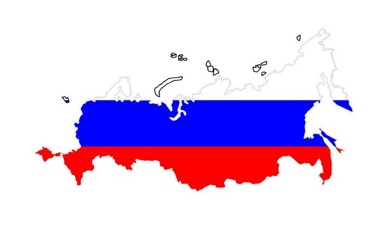 ПОЛИТИЧЕСКАЯПАНОРАМАБюллетень подготовлен по материалам: общественно-политических журналов («Политический класс», «РБК», «Политический журнал», «Кто есть кто», «Россия-XXI», «Эксперт», «Трибуна», «Секрет фирмы», «Российская Федерация», «Бизнес», «Искусство управления», «Россия в глобальной политике», «Большая политика», «Карьера», «Континент», «Bisnessweek» и другие – всего более 30); электронных версий свыше 40 общероссийских газет и стран ближнего зарубежья; около 90 сайтов Интернет; а также на основе собственных источников информации.